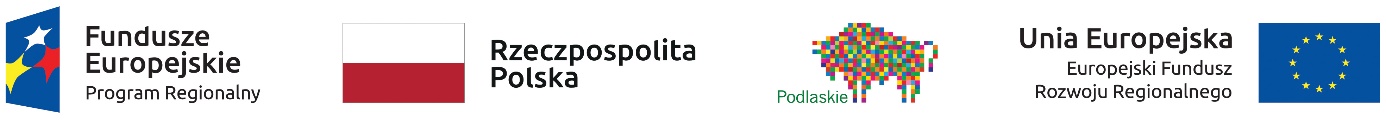 Oznaczenie sprawy  RG.271. 12 .2021Specyfikacja Warunków Zamówienia(SWZ)opracowana na podstawie Art. 281 ustawy z 11 września 2019 roku- Prawo zamówień publicznych, w związku z nowelizacją z dnia 27 listopada 2020 roku (tj. Dz. U. z 2021 roku, poz. 1129), zwane dalej Pzp (p.z.p.)dotycząca postępowania prowadzonego w trybie podstawowym bez negocjacji, stosownie do treści art. 275 pkt 1, o wartości zamówienia nie przekraczającej progów unijnych wyrażonej w złotych równowartości kwoty 5.350.000 euro o jakich stanowi art.3 ust. 1 ustawy Pzp, na roboty budowlane pn. : ,, Budowa obiektu sportowego w Rosochatem Kościelnem ”Przedmiotowe postępowanie prowadzone jest przy użyciu środków komunikacji elektronicznej .Składanie ofert następuje za pośrednictwem platformy zakupowej dostępnej pod adresem internetowym : https://platformazakupowa.pl/pn/czyzew                                                       Czyżew 07.09.2021r.zawierająca zmiany z dnia 22.09.2021r1. Nazwa oraz adres zamawiającego, numer telefonu, adres poczty elektronicznej oraz strony internetowej prowadzonego postępowania; Gmina  Czyżewul. Mazowiecka 3418-220 CzyżewTel. + 48 86 2755036NIP 7221590541, REGON 450670166,Adres strony internetowej: www.umczyzew.ple-mail: sekretariat@umczyzew.pl2. Adres strony internetowej, na której udostępniane będą zmiany i wyjaśnienia treści SWZ oraz inne dokumenty zamówienia bezpośrednio związane z postępowaniem o udzielenie zamówienia; Adres strony internetowej prowadzonego postępowania: https://platformazakupowa.pl/pn/czyzew  Adres strony internetowej, na której udostępniane będą zmiany i wyjaśnienia treści SWZ oraz inne dokumenty zamówienia bezpośrednio związane z postępowaniem o udzielenie zamówienia: https://platformazakupowa.pl/pn/czyzew 3. Tryb udzielenia zamówienia; 1. Niniejsze postępowanie prowadzone jest w trybie podstawowym stosownie do treści art. 275 pkt 1 ustawy Pzp, w którym w odpowiedzi na ogłoszenie o zamówieniu oferty mogą składać wszyscy zainteresowani wykonawcy, a następnie zamawiający wybiera najkorzystniejszą ofertę bez przeprowadzenia negocjacji, o wartości zamówienia nie przekraczającej wyrażonej w złotych równowartości kwoty 5  350 000 euro.4. Opis przedmiotu zamówienia;4.1. Przedmiotem zamówienia są roboty budowlane polegające na wykonaniu zagospodarowania terenu w efekcie których ma powstać:boisko wielofunkcyjneboisko do piłki nożnej,bieżnia wokół boisk,rzutnia do pchnięcia kulą,skocznia do skoku w dal oświetlenie zewnętrzne boiska,ogrodzenie boiskelementy towarzyszące tj. piłkochwyty, kosze, bramki, siatki, kosze na odpady, maszty, nawierzchnie utwardzone w formie chodników i schodów zewnętrznych,odwodnienie boiska wraz z wykonaniem wylotu betonowego do odprowadzania wód opadowych4.2 Szczegółowy opis przedmiotu zamówienia stanowi dokumentacja techniczna będąca załącznikiem do niniejszej SWZ. 4.3 Operacja „Budowa obiektu sportowego w Rosochatem Kościelnem” będzie dofinansowana ze środków Unii Europejskiej w ramach Regionalnego Operacyjnego Województwa Podlaskiego na lata 2014-2020 Osi Priorytetowa VIII. Infrastruktura dla usług użyteczności publicznej, Działania 8.6 Inwestycje na rzecz rozwoju lokalnego. 4.4 Przedmiot zamówienia należy wykonać w sposób uwzględniający wymagania w zakresie dostępności dla osób niepełnosprawnych.4.5 W przypadku, gdy w SWZ lub załącznikach wskazano znak towarowy, patent, pochodzenie, źródło lub szczególny proces, który charakteryzuje produkty lub usługi dostarczane przez konkretnego wykonawcę należy przyjąć, iż to są wskazania przykładowe. Zamawiający dopuszcza proponowanie innych materiałów i urządzeń, pod warunkiem, że zagwarantują one realizacje zamówienia zgodnie z zapisami SWZ i załącznikami oraz zapewnią uzyskanie parametrów technologicznych i jakościowych oraz standardu wykonania nie gorszych od założonych w dokumentacji technicznej, a także nie będą powodować: istotnych zmian konstrukcyjnych, pogorszenia jakości oraz zmian w wydanych postanowieniach, decyzjach, uzgodnieniach i pozwoleniach.W miejscu gdzie Zamawiający dokonuje opisu przedmiotu zamówienia przez odniesienie do norm, ocen technicznych, specyfikacji technicznych  i systemów referencji technicznych, o których mowa w art. 101 ust. 1 pkt 2 i ust. 3 ustawy Pzp, Zamawiający dopuszcza rozwiązania równoważne opisywanym, a odniesieniu takiemu towarzyszą wyrazy „lub równoważne”.Zamawiający dopuszcza rozwiązania równoważne wszędzie tam gdzie użył nazw własnych lub wskazał znaki towarowe pod warunkiem osiągnięcia odpowiedniej jakości, funkcjonalności i osiągnięcia założonego celu. Przywołanie znaku towarowego, patentu, pochodzenia, źródła lub procesu należy traktować jako rozwiązania przykładowego referencyjnego.4.6 Kody CPV: Kody według Wspólnego Słownika Zamówień CPV Grupa 45.1 Przygotowanie terenu pod budowęKlasa 45.11 Burzenie i rozbiórka obiektów budowlanych, roboty ziemneGrupa 45.2 Wznoszenie kompletnych obiektów budowlanych lub ich części; inżynieria lądowa i wodnaKlasa  45.21 Budownictwo ogólne oraz inżynieria lądowa i wodnaGrupa 45.3 Wykonywanie instalacji budowlanychKlasa 45.31 Wykonywanie instalacji elektrycznychKlasa 45.34 Wykonywanie pozostałych instalacji budowlanych 45100000-8 Przygotowanie terenu pod budowę45110000-1 Roboty w zakresie burzenia i rozbiórki obiektów budowlanych, roboty ziemne45111000-8 Roboty w zakresie burzenia, roboty ziemne45112000-5 Roboty w zakresie usuwania gleby45200000-9 Roboty budowlane w zakresie wznoszenia kompletnych obiektów budowlanych lub ich części oraz roboty w zakresie inżynierii lądowej i wodnej45220000-5 Roboty inżynieryjne i budowlane 45223000-6 Roboty budowlane w zakresie konstrukcji 45230000-8 Roboty budowlane w zakresie budowy rurociągów, linii komunikacyjnych i elektroenergetycznych, autostrad, dróg, lotnisk i kolei; wyrównywanie terenu45231000-5 Roboty budowlane w zakresie budowy rurociągów, ciągów komunikacyjnych i linii energetycznych45400000-1 Roboty wykończeniowe w zakresie obiektów budowlanych45450000-6 Roboty budowlane wykończeniowe, pozostałe4.7 Opis części zamówienia, jeżeli zamawiający dopuszcza składanie ofert częściowych;Zamawiający nie dopuszcza składania ofert częściowych.Zamawiający nie dokonał podziału zamówienia na części co jest uzasadnione nadmiernymi trudnościami technicznymi wykonania podziału zamówienia, a także faktem, iż potrzeba skoordynowania działań różnych wykonawców realizujących poszczególne części zamówienia mogłaby poważnie zagrozić właściwemu wykonaniu zamówienia, a zwłaszcza jego terminowości. Zamawiający ma negatywne doświadczenia z podziałem zamówienia na poszczególne branże. Termin wykonania zamówienia jest bardzo napięty z uwagi na to, że jest to już drugie postępowanie (pierwsze zostało unieważnione) i roboty muszą się zakończyć jak najszybciej. Zamawiający nie może sobie pozwolić nas dodatkowy formalizm, polegający na przekazywaniu placu budowy poszczególnym wykonawcom, oraz zbyt dużej ilości odbiorów robót. Ponadto zakres robót nie jest szeroki i jest go w stanie wykonać każda firma zajmująca się budową boisk lub zagospodarowaniem terenu. Dodatkowo Zamawiający dopuszcza udział podwykonawców w realizacji zamówienia. 4.8 Liczba części zamówienia, na którą wykonawca może złożyć ofertę, lub maksymalną liczbę części, na które zamówienie może zostać udzielone temu samemu wykonawcy, oraz kryteria lub zasady, mające zastosowanie do ustalenia, które części zamówienia zostaną udzielone jednemu wykonawcy, w przypadku wyboru jego oferty w większej niż maksymalna liczbie części;4.9 Informacja o obowiązku osobistego wykonania przez wykonawcę kluczowych zadań, jeżeli zamawiający dokonuje takiego zastrzeżenia zgodnie z art. 60 i art. 121 Pzp;4.10 Informacja o przewidywanych zamówieniach, o których mowa w art. 214 ust. 1 pkt 7 i 8 Pzp, jeżeli zamawiający przewiduje udzielenie takich zamówień;  Zamawiający przewiduje możliwość udzielenia zamówienia z wolnej ręki, o których mowa w art. 214 ust 7 i 8 Pzp, polegającego na powtórzeniu podobnych robót budowlanych w okresie   3 lat od dnia udzielenia zamówienia podstawowego, dotychczasowemu wykonawcy robót budowlanych o wartości do 50% zamówienia będącego przedmiotem niniejszego postępowania.5.  Podstawy wykluczenia, o których mowa w art. 108 ust. 1 i art. 109 Pzp; 1.O udzielenie przedmiotowego zamówienia mogą ubiegać się Wykonawcy, którzy nie podlegają wykluczeniu na podstawie art. 108 ust. 1 ustawy Pzp oraz art. 109 ust. 1 pkt 1,4, i 7 ustawy Pzp.Art. 108. 1. Z postępowania o udzielenie zamówienia wyklucza się wykonawcę: 1) będącego osobą fizyczną, którego prawomocnie skazano za przestępstwo: a) udziału w zorganizowanej grupie przestępczej albo związku mającym na celu popełnienie przestępstwa lub przestępstwa skarbowego, o którym mowa w art. 258 Kodeksu karnego, b) handlu ludźmi, o którym mowa w art. 189a Kodeksu karnego, c) o którym mowa w art. 228–230a, art. 250a Kodeksu karnego lub w art. 46 lub art. 48 ustawy z dnia 25 czerwca 2010 r. o sporcie, d) finansowania przestępstwa o charakterze terrorystycznym, o którym mowa w art. 165a Kodeksu karnego, lub przestępstwo udaremniania lub utrudniania stwierdzenia przestępnego po-chodzenia pieniędzy lub ukrywania ich pochodzenia, o którym mowa w art. 299 Kodeksu karnego, e) o charakterze terrorystycznym, o którym mowa w art. 115 § 20 Kodeksu karnego, lub mające na celu popełnienie tego przestępstwa, f) powierzenia wykonywania pracy małoletniemu cudzoziemcowi, o którym mowa w art. 9 ust. 2 ustawy z dnia 15 czerwca 2012 r. o skutkach powierzania wykonywania pracy cudzoziemcom przebywającym wbrew przepisom na terytorium Rzeczypospolitej Polskiej (Dz. U. poz. 769), g) przeciwko obrotowi gospodarczemu, o których mowa w art. 296–307 Kodeksu karnego, przestępstwo oszustwa, o którym mowa w art. 286 Kodeksu karnego, przestępstwo przeciwko wiarygodności dokumentów, o których mowa w art. 270–277d Kodeksu karnego, lub przestępstwo skarbowe, h) o którym mowa w art. 9 ust. 1 i 3 lub art. 10 ustawy z dnia 15 czerwca 2012 r. o skutkach powierzania wykonywania pracy cudzoziemcom przebywającym wbrew przepisom na terytorium Rzeczypospolitej Polskiej – lub za odpowiedni czyn zabroniony określony w przepisach prawa obcego; 2) jeżeli urzędującego członka jego organu zarządzającego lub nadzorczego, wspólnika spółki w spółce jawnej lub partnerskiej albo komplementariusza w spółce komandytowej lub komandytowo-akcyjnej lub prokurenta prawomocnie skazano za przestępstwo, o którym mowa w pkt 1; 3) wobec którego wydano prawomocny wyrok sądu lub ostateczną decyzję administracyjną o zaleganiu z uiszczeniem podatków, opłat lub składek na ubezpieczenie społeczne lub zdrowotne, chyba że wykonawca odpowiednio przed upływem terminu do składania wniosków o dopuszczenie do udziału w postępowaniu albo przed upływem terminu składania ofert dokonał płatności należnych podatków, opłat lub składek na ubezpieczenie społeczne lub zdrowotne wraz z odsetkami lub grzywnami lub zawarł wiążące porozumienie w sprawie spłaty tych należności; 4) wobec którego prawomocnie orzeczono zakaz ubiegania się o zamówienia publiczne; 5) jeżeli zamawiający może stwierdzić, na podstawie wiarygodnych przesłanek, że wykonawca zawarł z innymi wykonawcami porozumienie mające na celu zakłócenie konkurencji, w szczególności jeżeli należąc do tej samej grupy kapitałowej w rozumieniu ustawy z dnia 16 lutego 2007 r. o ochronie konkurencji i konsumentów, złożyli odrębne oferty, oferty częściowe lub wnioski o do-puszczenie do udziału w postępowaniu, chyba że wykażą, że przygotowali te oferty lub wnioski niezależnie od siebie; 6) jeżeli, w przypadkach, o których mowa w art. 85 ust. 1, doszło do zakłócenia konkurencji wynikającego z wcześniejszego zaangażowania tego wykonawcy lub podmiotu, który należy z wykonawcą do tej samej grupy kapitałowej w rozumieniu ustawy z dnia 16 lutego 2007 r. o ochronie konkurencji i konsumentów, chyba że spowodowane tym zakłócenie konkurencji może być wyeliminowane w inny sposób niż przez wykluczenie wykonawcy z udziału w postępowaniu o udzielenie zamówienia. 2. Z postępowania o udzielenie zamówienia, w przypadku zamówienia o wartości równej lub przekraczającej wyrażoną w złotych równowartość kwoty dla robót budowlanych – 20 000 000 euro, a dla dostaw lub usług – 10 000 000 euro, wyklucza się wykonawcę, który udaremnia lub utrudnia stwierdzenie przestępnego pochodzenia pieniędzy lub ukrywa ich pochodzenie, w związku z brakiem możliwości ustalenia beneficjenta rzeczywistego, w rozumieniu art. 2 ust. 2 pkt 1 ustawy z dnia 1 marca 2018 r. o przeciwdziałaniu praniu pieniędzy oraz finansowaniu terroryzmu (Dz. U. z 2019 r. poz. 1115, 1520, 1655 i 1798).Art. 109. 1. Z postępowania o udzielenie zamówienia zamawiający może wykluczyć wykonawcę: 1) który naruszył obowiązki dotyczące płatności podatków, opłat lub składek na ubezpieczenia społeczne lub zdrowotne, z wyjątkiem przypadku, o którym mowa w art. 108 ust. 1 pkt 3, chyba że wykonawca odpowiednio przed upływem terminu do składania wniosków o dopuszczenie do udziału w postępowaniu albo przed upływem terminu składania ofert dokonał płatności należnych podatków, opłat lub składek na ubezpieczenia społeczne lub zdrowotne wraz z odsetkami lub grzywnami lub zawarł wiążące porozumienie w sprawie spłaty tych należności;4) w stosunku do którego otwarto likwidację, ogłoszono upadłość, którego aktywami zarządza likwidator lub sąd, zawarł układ z wierzycielami, którego działalność gospodarcza jest zawieszona albo znajduje się on w innej tego rodzaju sytuacji wynikającej z podobnej procedury przewidzianej w przepisach miejsca wszczęcia tej procedury;7) który, z przyczyn leżących po jego stronie, w znacznym stopniu lub zakresie nie wykonał lub nie-należycie wykonał albo długotrwale nienależycie wykonywał istotne zobowiązanie wynikające z wcześniejszej umowy w sprawie zamówienia publicznego lub umowy koncesji, co doprowadziło do wypowiedzenia lub odstąpienia od umowy, odszkodowania, wykonania zastępczego lub realizacji uprawnień z tytułu rękojmi za wady;2. Jeżeli Wykonawca polega na zdolnościach lub sytuacji podmiotów udostępniających zasoby Zamawiający zbada, czy nie zachodzą wobec tego podmiotu podstawy wykluczenia, które zostały przewidziane względem Wykonawcy.3. W przypadku wspólnego ubiegania się Wykonawców o udzielenie zamówienia Zamawiający bada, czy nie zachodzą podstawy wykluczenia wobec każdego z tych Wykonawców.4. Jeżeli Wykonawcy zamierza powierzyć wykonanie części zamówienia Podwykonawcy, Zamawiający zbada, czy nie zachodzą wobec tego Podwykonawcy podstawy wykluczenia, które zostały przewidziane względem Wykonawcy. 6. Informacja o warunkach udziału w postępowaniu, jeżeli zamawiający je przewiduje;Warunki udziału w postępowaniu, stosownie do treści art. 112 Pzp, dotyczą1) zdolności do występowania w obrocie gospodarczym; 2) uprawnień do prowadzenia określonej działalności gospodarczej lub zawodowej, o ile wynika to z odrębnych przepisów; 3) sytuacji ekonomicznej lub finansowej; 4) zdolności technicznej lub zawodowej.O udzielenie zamówienia mogą ubiegać się wykonawcy, którzy nie wcześniej niż w okresie ostatnich 5 lat przed upływem terminu składania ofert, a jeżeli okres prowadzenia działalności jest krótszy – w tym okresie, wykonali należycie, zgodnie z przepisami prawa budowlanego i prawidłowo ukończyli co najmniej jedną robotę budowlaną, polegającą na budowie lub przebudowie lub rozbudowie lub modernizacji lub remoncie boiska sportowego, stadionu itp. o wartości min. 500 tys. zł brutto O udzielenie zamówienia mogą się ubiegać wykonawcy, którzy skierują do realizacji zamówienia - do pełnienia funkcji kierownika robót - minimum jedną osobę posiadającą uprawnienia budowlane w specjalności konstrukcyjno-budowlanej lub odpowiadające im ważne uprawnienia budowlane, które zostały wydane na podstawie wcześniej obowiązujących przepisów prawa. 7. 1. Informacja o podmiotowych środkach dowodowych, jeżeli zamawiający będzie wymagał ich złożenia;Dokumenty powinny być zgodne z rozporządzeniem Ministra Rozwoju, Pracy i Technologii z dnia 23 grudnia 2020 r. w sprawie podmiotowych środków dowodowych oraz innych dokumentów lub oświadczeń, jakich może żądać zamawiający od wykonawcy (Dz. U. poz. 2415).Na potwierdzenie braku podstaw do wykluczenia oraz spełniania warunków udziału                 w postępowaniu wykonawca składa oświadczenia według wzoru: załącznik nr 2 i załącznik nr 3. Na potwierdzenie zdolności technicznej  wykonawca złoży:- wykaz robót budowlanych wykonanych nie wcześniej niż w okresie ostatnich 5 lat, a jeżeli okres prowadzenia działalności jest krótszy – w tym okresie, wraz z podaniem ich rodzaju, wartości, daty i miejsca wykonania oraz podmiotów, na rzecz których roboty te zostały wykonane, oraz załączeniem dowodów określających, czy te roboty budowlane zostały wykonane należycie, przy czym dowodami, o których mowa, są referencje bądź inne dokumenty sporządzone przez podmiot, na rzecz którego roboty budowlane zostały wykonane, a jeżeli wykonawca z przyczyn niezależnych od niego nie jest w stanie uzyskać tych dokumentów – inne odpowiednie dokumenty, (wzór wykazu robót budowlanych stanowi załącznik nr 5, składany na wezwanie, stosownie do treści art. 274 ust. 1 Pzp);Na potwierdzenie zdolności  zawodowej wykonawca złoży:- wykaz osób, skierowanych przez wykonawcę do realizacji zamówienia publicznego, w szczególności odpowiedzialnych za świadczenie usług, kontrolę jakości lub kierowanie robotami budowlanymi, wraz z informacjami na temat ich kwalifikacji zawodowych, uprawnień, doświadczenia i wykształcenia niezbędnych do wykonania zamówienia publicznego, a także zakresu wykonywanych przez nie czynności oraz informacją o podstawie do dysponowania tymi osobami;(wzór wykazu osób, o którym mowa wyżej stanowi załącznik nr 5a, składany na wezwanie, stosownie do treści art. 274 ust. 1 Pzp)Uwaga. Wykazy powinny być zgodne z § 9 ust. 1 pkt 1 rozporządzenia Ministra Rozwoju, Pracy i Technologii z dnia 23 grudnia 2020 r. w sprawie podmiotowych środków dowodowych oraz innych dokumentów lub oświadczeń, jakich może żądać zamawiający od wykonawcy    (Dz. U. poz. 2415).7.2. Udostępnienie zasobów Stosownie do treści art. 118. Ustawy Pzp 1. Wykonawca może w celu potwierdzenia spełniania warunków udziału w postępowaniu lub kryteriów selekcji, w stosownych sytuacjach oraz w odniesieniu do konkretnego zamówienia, lub jego części, polegać na zdolnościach technicznych lub zawodowych lub sytuacji finansowej lub ekonomicznej podmiotów udostępniających zasoby, niezależnie od charakteru prawnego łączących go z nimi stosunków prawnych – w takiej sytuacji należy złożyć załącznik nr 4.2. W odniesieniu do warunków dotyczących wykształcenia, kwalifikacji zawodowych lub do-świadczenia wykonawcy mogą polegać na zdolnościach podmiotów udostępniających zasoby, jeśli podmioty te wykonają roboty budowlane lub usługi, do realizacji których te zdolności są wymagane. 3. Wykonawca, który polega na zdolnościach lub sytuacji podmiotów udostępniających zasoby, składa, wraz z wnioskiem o dopuszczenie do udziału w postępowaniu albo odpowiednio wraz z ofertą, zobowiązanie podmiotu udostępniającego zasoby do oddania mu do dyspozycji niezbędnych zasobów na potrzeby realizacji danego zamówienia lub inny podmiotowy środek dowodowy potwierdzający, że wykonawca realizując zamówienie, będzie dysponował niezbędnymi zasobami tych podmiotów. 4. Zobowiązanie podmiotu udostępniającego zasoby, o którym mowa w ust. 3, potwierdza, że stosunek łączący wykonawcę z podmiotami udostępniającymi zasoby gwarantuje rzeczywisty dostęp do tych zasobów oraz określa w szczególności: 1) zakres dostępnych wykonawcy zasobów podmiotu udostępniającego zasoby; 2) sposób i okres udostępnienia wykonawcy i wykorzystania przez niego zasobów podmiotu udostępniającego te zasoby przy wykonywaniu zamówienia; 3) czy i w jakim zakresie podmiot udostępniający zasoby, na zdolnościach którego wykonawca polega w odniesieniu do warunków udziału w postępowaniu dotyczących wykształcenia, kwalifikacji zawodowych lub doświadczenia, zrealizuje roboty budowlane lub usługi, których wskazane zdolności dotyczą. Stosownie do treści art. 119 ustawy Pzp. Zamawiający ocenia, czy udostępniane wykonawcy przez podmioty udostępniające zasoby zdolności techniczne lub zawodowe lub ich sytuacja finansowa lub ekonomiczna, pozwalają na wykazanie przez wykonawcę spełniania warunków udziału w postępowaniu, o których mowa w art. 112 ust. 2 pkt 3 i 4, oraz, jeżeli to dotyczy, kryteriów selekcji, a także bada, czy nie zachodzą wobec tego podmiotu podstawy wykluczenia, które zostały przewidziane względem wykonawcy. Stosownie do treści art. 120 ustawy Pzp, podmiot, który zobowiązał się do udostępnienia zasobów, odpowiada solidarnie z wykonawcą, który polega na jego sytuacji finansowej lub ekonomicznej, za szkodę poniesioną przez zamawiającego powstałą wskutek nieudostępnienia tych zasobów, chyba że za nieudostępnienie zasobów podmiot ten nie ponosi winy. Stosownie do treści art. 121 ustawy Pzp, Zamawiający może zastrzec obowiązek osobistego wykonania przez wykonawcę kluczowych zadań dotyczących: 1) zamówień na roboty budowlane lub usługi lub 2) prac związanych z rozmieszczeniem i instalacją, w ramach zamówienia na dostawy. Stosownie do treści art. 122 ustawy Pzp, jeżeli zdolności techniczne lub zawodowe, sytuacja ekonomiczna lub finansowa podmiotu udostępniającego zasoby nie potwierdzają spełniania przez wykonawcę warunków udziału w po-stępowaniu lub zachodzą wobec tego podmiotu podstawy wykluczenia, zamawiający żąda, aby wykonawca w terminie określonym przez zamawiającego zastąpił ten podmiot innym podmiotem lub podmiotami albo wykazał, że samodzielnie spełnia warunki udziału w postępowaniu. Stosownie do treści art. 123 ustawy Pzp, Wykonawca nie może, po upływie terminu składania wniosków o dopuszczenie do udziału w postępowaniu albo ofert, powoływać się na zdolności lub sytuację podmiotów udostępniających zasoby, jeżeli na etapie składania wniosków o dopuszczenie do udziału w postępowaniu albo ofert nie polegał on w danym zakresie na zdolnościach lub sytuacji podmiotów udostępniających zasoby.Obowiązek złożenia oświadczenia (załącznik nr 8 do SWZ), o którym mowa w art. 117 ust. 4 ustawy Pzp przez wspólników spółki cywilnej.Zgodnie z art. 117 ust. 4 ustawy Prawo zamówień publicznych (dalej zwanej: „Pzp”), wykonawcy wspólnie ubiegający się o udzielenie zamówienia publicznego, w okolicznościach  gdy zamawiający określa warunki udziału w postępowaniu dotyczące uprawnień do prowadzenia określonej działalności gospodarczej lub zawodowej, o którym mowa w art. 112 ust. 2 pkt 2 ustawy Pzp lub warunki dotyczące wykształcenia, kwalifikacji zawodowych lub doświadczenia, zobowiązani są do dołączenia do wniosku o dopuszczenie do udziału w postępowaniu albo do oferty oświadczenia, z którego wynika, które roboty budowlane, dostawy lub usługi wykonają poszczególni wykonawcy.Oświadczenie to, służy ustaleniu przez zamawiającego sposobu spełniania warunków udziału w postępowaniu przez wykonawców, którzy zdecydowali się na wspólne złożenie oferty w postępowaniu, w okolicznościach w których przepisy ustawy Pzp wymagają, aby wykonawcy działający wspólnie wykonali osobiście tę część zamówienia, w odniesieniu do której wykazują wymagane przez zamawiającego zdolności lub uprawnienia. Z treści art. 117 ust. 2 i 3 ustawy Pzp, wynika bowiem, iż wykonawcy działający wspólnie mogą wykazać spełnianie warunku dotyczącego uprawnień do prowadzenia określonej działalności gospodarczej lub zawodowej, jeżeli co najmniej jeden z nich posiada te uprawnienia i zrealizuje roboty budowlane, dostawy lub usługi, do których wykonania uprawnienia te są wymagane. W odniesieniu natomiast do warunków dotyczących wykształcenia, kwalifikacji zawodowych lub doświadczenia, wykonawcy działający wspólnie, mogą polegać na zdolnościach tych z wykonawców, którzy posiadają wymagane zdolności i faktycznie wykonają roboty budowlane lub usługi.Obowiązek złożenia oświadczenia, o którym mowa w art. 117 ust. 4 ustawy Pzp, odnosić należy również do wykonawców, prowadzących działalność w formie spółki cywilnej. W świetle art. 860 § 1 ustawy z dnia 23 kwietnia 1964 r. – Kodeks cywilny  (tj. Dz. U. z 2020 r. poz. 1740, 2320), spółka cywilna jest bowiem umową, w której wspólnicy zobowiązują się dążyć do osiągnięcia wspólnego celu gospodarczego przez działanie w sposób oznaczony, w szczególności przez wniesienie wkładów. Umowa spółki cywilnej nie tworzy zatem w stosunkach gospodarczych nowego podmiotu, posiadającego osobowość prawną lub zdolność do czynności prawnych. Spółka cywilna nie jest również przedsiębiorą w rozumieniu przepisów ustawy z dnia 6 marca 2018 r. – Prawo przedsiębiorców (Dz. U. z 2021 r. poz. 162).  W świetle art. 4 ust. 2 ww. ustawy przedsiębiorcami są natomiast wspólnicy spółki cywilnej w zakresie wykonywanej przez nich działalności gospodarczej. Umowa spółki cywilnej kreuje zatem wyłącznie, funkcjonujący pomiędzy wspólnikami, stosunek zobowiązaniowy (podobnie wyrok Sądu Najwyższego z 28 października 2003 r., sygn. I CK 201/02). Z tego też względu, stroną umów zawieranych w związku z działalnością prowadzaną w ramach spółki cywilnej, nie jest sama spółka lecz jej wspólnicy. Tym samym, na gruncie przepisów dotyczących zamówień publicznych przedsiębiorców, prowadzących działalność w formie spółki cywilnej należy traktować jak wykonawców wspólnie ubiegających się o udzielenie zamówienia.W konsekwencji wykonawcy ci, w okolicznościach o których mowa w art. 117 ust. 2 i 3 ustawy Pzp, zobowiązani są dołączyć do wniosku o dopuszczenie do udziału w postępowaniu albo do oferty oświadczenie, o którym mowa w art. 117 ust. 4 ustawy Pzp.7.3. Przedmiotowe środki dowodowe 1. Stosownie do treści art. 106 Ustawy Pzp Zamawiający żąda następujących przedmiotowych środków dowodowych potwierdzających że oferowane nawierzchni spełniają określone przez Zamawiającego wymagania opisane w załączniku do dokumentacji technicznej, które zgodnie z art. 107 ust. 1 Wykonawca składa wraz z ofertą:- karty techniczne zaoferowanych nawierzchni tj. z trawy syntetycznej, nawierzchni poliuretanowej na boisko wielofunkcyjne i nawierzchni bieżni Zgodnie z art. 107 ustawy Pzp:2. Jeżeli wykonawca nie złożył przedmiotowych środków dowodowych lub złożone przedmiotowe środki dowodowe są niekompletne, zamawiający wzywa do ich złożenia lub uzupełnienia w wyznaczonym terminie, bo przewidział to w   dokumentach zamówienia.3. Przepisu ust. 2 nie stosuje się, jeżeli przedmiotowy środek dowodowy służy potwierdzeniu zgodności z cechami lub kryteriami określonymi w opisie kryteriów oceny ofert lub, pomimo złożenia przedmiotowego środka dowodowego, oferta podlega odrzuceniu albo zachodzą przesłanki unieważnienia postępowania.4. Zamawiający może żądać od wykonawców wyjaśnień dotyczących treści przedmiotowych środków dowodowych.8. Wymagania w zakresie zatrudnienia na podstawie stosunku pracy, w okolicznościach, o których mowa w art. 95 Pzp;Zamawiający wymaga  wykonywania  usług lub robót budowlanych z realizacją zamówienia w zakresie zatrudnienia przez wykonawcę lub podwykonawcę na podstawie stosunku pracy osób wykonujących wskazane przez zamawiającego czynności w zakresie realizacji zamówienia, jeżeli wykonanie tych czynności polega na wykonywaniu pracy w sposób określony w art. 22 § 1 ustawy z dnia 26 czerwca 1974 r. – Kodeks pracy (Dz. U. z 2020 r. poz.1320 ze zm.):Rodzaj czynności związanych z realizacją zamówienia, których dotyczą wymagania zatrudnienia na podstawie stosunku pracy przez wykonawcę lub podwykonawcę osób wykonujących czynności w trakcie realizacji zamówienia: czynności pracowników fizycznych bezpośrednio na budowie;Zamawiający dokonywał będzie weryfikacji zatrudnienia tych osób; Zamawiający będzie dokonywał kontroli spełniania przez wykonawcę wymagań związanych   z zatrudnianiem tych osób oraz zastosuje sankcje z tytułu niespełnienia tych wymagań.Stosownie do treści art. 438 ustawy Pzp, w celu weryfikacji zatrudniania, przez wykonawcę lub podwykonawcę, na podstawie umowy o pracę, osób wykonujących wskazane przez zamawiającego czynności w zakresie realizacji zamówienia, umowa przewiduje możliwość żądania przez zamawiającego w szczególności: 1) oświadczenia zatrudnionego pracownika, 2) oświadczenia wykonawcy lub podwykonawcy o zatrudnieniu pracownika na podstawie umowy o pracę, 3) poświadczonej za zgodność z oryginałem kopii umowy o pracę zatrudnionego pracownika, 4) innych dokumentów − zawierających informacje, w tym dane osobowe, niezbędne do weryfikacji zatrudnienia na podstawie umowy o pracę, w szczególności imię i nazwisko zatrudnionego pracownika, datę zawarcia umowy o pracę, rodzaj umowy o pracę i zakres obowiązków pracownika.9. Wymagania w zakresie zatrudnienia osób, o których mowa w art. 96 ust. 2 pkt 2, jeżeli zamawiający przewiduje takie wymagania;Zamawiający nie  przewiduje takich wymagań.10. Informacja o zastrzeżeniu możliwości ubiegania się o udzielenie zamówienia wyłącznie przez wykonawców, o których mowa w art. 94 Pzp, jeżeli zamawiający przewiduje takie wymagania;Zamawiający nie zastrzega  możliwości ubiegania się o udzielenie zamówienia wyłącznie przez wykonawców, o których mowa w art. 94 Pzp.11. Termin wykonania zamówienia; W okresie 8 miesięcy od dnia podpisania umowy, jednak nie później niż do dnia 30.06.2022r.12. Informacja o środkach komunikacji elektronicznej, przy użyciu których zamawiający będzie komunikował się z wykonawcami, oraz informacje o wymaganiach technicznych i organizacyjnych sporządzania, wysyłania i odbierania korespondencji elektronicznej; 1. Postępowanie prowadzone jest w języku polskim. 2. Komunikacja pomiędzy Zamawiającym a Wykonawcami, w szczególności składanie oświadczeń, wniosków, zawiadomień oraz przekazywanie informacji (innych niż oferta Wykonawcy), odbywa się przy użyciu środków komunikacji elektronicznej, tj. za pośrednictwem Platformy zakupowej zwanej dalej „Platformą” pod adresem: https://platformazakupowa.pl/pn/czyzew 3. Wykonawca zamierzający wziąć udział w niniejszym postępowaniu o udzielenie zamówienia publicznego, musi posiadać konto na Platformie. Korzystanie z Platformy przez Wykonawcę jest bezpłatne.4. Wymagania techniczne i organizacyjne sporządzania, wysyłania i odbierania korespondencji elektronicznej, zostały opisane w Regulaminie Internetowej Platformy zakupowej platformazakupowa.pl Open Nexus Sp.z o.o., zwany dalej Regulaminem na Platformie. Sposób sporządzenia, wysyłania i odbierania korespondencji elektronicznej musi być zgodny z wymaganiami określonymi w rozporządzeniu wydanym na podstawie art. 70 ustawy Pzp. 5. Wykonawca, przystępując do niniejszego postępowania o udzielenie zamówienia, akceptuje warunki korzystania z Platformy określone w Regulaminie oraz zobowiązuje się, korzystając z Platformy, przestrzegać postanowień Regulaminu. 6. Maksymalny rozmiar plików przesyłanych za pośrednictwem Platformy wynosi 150 MB. 7. Za datę: 1) przekazania oferty przyjmuje się datę jej przekazania w systemie Platformy poprzez kliknięcie przycisku Złóż ofertę w drugim kroku i wyświetlaniu komunikatu, że oferta została złożona. 2) zawiadomień, dokumentów lub oświadczeń elektronicznych, podmiotowych środków dowodowych lub cyfrowego odwzorowania podmiotowych środków dowodowych oraz innych informacji sporządzonych pierwotnie w postaci papierowej, przyjmuje się datę kliknięcia przycisku Wyślij wiadomość po których pojawi się komunikat, że wiadomość została wysłana do Zamawiającego. 8. Wykonawca może zwrócić się do Zamawiającego za pośrednictwem Platformy z wnioskiem o wyjaśnienie treści SWZ. Zamawiający udzieli wyjaśnień niezwłocznie, jednak nie później niż na 2 dni przed upływem terminu składania ofert (udostępniając je na stronie internetowej prowadzonego postępowania (Platformie), pod warunkiem że wniosek o wyjaśnienie treści SWZ wpłynął do Zamawiającego nie później niż na 4 dni przed upływem terminu składania ofert. W przypadku gdy wniosek o wyjaśnienie treści SWZ nie wpłynie w terminie, Zamawiający nie ma obowiązku udzielania wyjaśnień SWZ oraz przedłużenia terminu składania ofert. Przedłużenie terminu składania ofert nie wpływa na bieg terminu składania wniosku o wyjaśnienie treści SWZ. Uwaga!.Sposób sporządzania i przekazywania informacji oraz wymagań technicznych dla dokumentów elektronicznych oraz środków komunikacji elektronicznej w postępowaniu o udzielenie zamówienia publicznego lub konkursie musi być zgodny z  ROZPORZĄDZENIEM  PREZESA RADY MINISTRÓW  z dnia 30 grudnia 2020 r.  w sprawie sposobu sporządzania i przekazywania informacji oraz wymagań technicznych dla dokumentów elektronicznych oraz środków komunikacji elektronicznej w postępowaniu o udzielenie zamówienia publicznego lub konkursie (Dz. U. z 2020 roku, poz. 2452).Zgodnie z ww. rozporządzeniem § 2. 1. Wnioski o dopuszczenie do udziału w postępowaniu lub konkursie, wnioski, o których mowa w art. 371 ust. 3 ustawy Pzp, oferty, prace konkursowe, oświadczenia, o których mowa w art. 125 ust. 1 ustawy Pzp, podmiotowe środki dowodowe, w tym oświadczenie, o którym mowa w art. 117 ust. 4 ustawy Pzp, oraz zobowiązanie podmiotu udostępniającego zasoby, o którym mowa w art. 118 ust. 3 ustawy Pzp, zwane dalej „zobowiązaniem podmiotu udostępniającego zasoby”, przedmiotowe środki dowodowe, pełnomocnictwo, dokumenty, o których mowa w art. 94 ust. 2 ustawy, sporządza się w postaci elektronicznej, w formatach danych określonych w przepisach wydanych na podstawie art. 18 ustawy z dnia 17 lutego 2005 r. o informatyzacji działalności podmiotów realizujących zadania publiczne (Dz. U. z 2020 r. poz. 346, 568, 695, 1517 i 2320), z zastrzeżeniem formatów, o których mowa w art. 66 ust. 1 ustawy, z uwzględnieniem rodzaju przekazywanych danych. 2. Informacje, oświadczenia lub dokumenty, inne niż określone w ust. 1, przekazywane w postępowaniu lub w konkursie, sporządza się w postaci elektronicznej, w formatach danych określonych w przepisach wydanych na podstawie art. 18 ustawy z dnia 17 lutego 2005 r. o informatyzacji działalności podmiotów realizujących zadania publiczne lub jako tekst wpisany bezpośrednio do wiadomości przekazywanej przy użyciu środków komunikacji elektronicznej, o których mowa w § 3 ust. 1.§ 6. 1. W przypadku gdy podmiotowe środki dowodowe, przedmiotowe środki dowodowe, inne dokumenty, w tym dokumenty, o których mowa w art. 94 ust. 2 ustawy, lub dokumenty potwierdzające umocowanie do reprezentowania odpowiednio wykonawcy, wykonawców wspólnie ubiegających się o udzielenie zamówienia publicznego, podmiotu udostępniającego zasoby na zasadach określonych w art. 118 ustawy lub podwykonawcy niebędącego podmiotem udostępniającym zasoby na takich zasadach, zwane dalej „dokumentami potwierdzającymi umocowanie do reprezentowania”, zostały wystawione przez upoważnione podmioty inne niż wykonawca, wykonawca wspólnie ubiegający się o udzielenie zamówienia, podmiot udostępniający zasoby lub podwykonawca, zwane dalej „upoważnionymi podmiotami”, jako dokument elektroniczny, przekazuje się ten dokument.2. W przypadku gdy podmiotowe środki dowodowe, przedmiotowe środki dowodowe, inne dokumenty, w tym dokumenty, o których mowa w art. 94 ust. 2 ustawy, lub dokumenty potwierdzające umocowanie do reprezentowania, zostały wystawione przez upoważnione podmioty jako dokument w postaci papierowej, przekazuje się cyfrowe odwzorowanie tego dokumentu opatrzone kwalifikowanym podpisem elektronicznym, a w przypadku postępowań lub konkursów o wartości mniejszej niż progi unijne, kwalifikowanym podpisem elektronicznym, podpisem zaufanym lub podpisem osobistym, poświadczające zgodność cyfrowego odwzorowania z dokumentem w postaci papierowej.3. Poświadczenia zgodności cyfrowego odwzorowania z dokumentem w postaci papierowej, o którym mowa w ust. 2, dokonuje w przypadku: 1) podmiotowych środków dowodowych oraz dokumentów potwierdzających umocowanie do reprezentowania – odpowiednio wykonawca, wykonawca wspólnie ubiegający się o udzielenie zamówienia, podmiot udostępniający zasoby lub podwykonawca, w zakresie podmiotowych środków dowodowych lub dokumentów potwierdzających umocowanie do reprezentowania, które każdego z nich dotyczą; 2) przedmiotowych środków dowodowych – odpowiednio wykonawca lub wykonawca wspólnie ubiegający się o udzielenie zamówienia; 3) innych dokumentów, w tym dokumentów, o których mowa w art. 94 ust. 2 ustawy Pzp – odpowiednio wykonawca lub wykonawca wspólnie ubiegający się o udzielenie zamówienia, w zakresie dokumentów, które każdego z nich dotyczą. 4. Poświadczenia zgodności cyfrowego odwzorowania z dokumentem w postaci papierowej, o którym mowa w ust. 2, może dokonać również notariusz.5. Przez cyfrowe odwzorowanie, o którym mowa w ust. 2–4 oraz § 7 ust. 2–4, należy rozumieć dokument elektroniczny będący kopią elektroniczną treści zapisanej w postaci papierowej, umożliwiający zapoznanie się z tą treścią i jej zrozumienie, bez konieczności bezpośredniego dostępu do oryginału. § 7. 1. Podmiotowe środki dowodowe, w tym oświadczenie, o którym mowa w art. 117 ust. 4 ustawy Pzp, oraz zobowiązanie podmiotu udostępniającego zasoby, przedmiotowe środki dowodowe, dokumenty, o których mowa w art. 94 ust. 2 ustawy Pzp, niewystawione przez upoważnione podmioty, oraz pełnomocnictwo przekazuje się w postaci elektronicznej i opatruje się kwalifikowanym podpisem elektronicznym, a w przypadku postępowań lub konkursów o wartości mniejszej niż progi unijne, kwalifikowanym podpisem elektronicznym, podpisem zaufanym lub podpisem osobistym. 2. W przypadku gdy podmiotowe środki dowodowe, w tym oświadczenie, o którym mowa w art. 117 ust. 4 ustawy Pzp, oraz zobowiązanie podmiotu udostępniającego zasoby, przedmiotowe środki dowodowe, dokumenty, o których mowa w art. 94 ust. 2 ustawy Pzp, niewystawione przez upoważnione podmioty lub pełnomocnictwo, zostały sporządzone jako dokument w postaci papierowej i opatrzone własnoręcznym podpisem, przekazuje się cyfrowe odwzorowanie tego dokumentu opatrzone kwalifikowanym podpisem elektronicznym, a w przypadku postępowań lub konkursów, o wartości mniejszej niż progi unijne, kwalifikowanym podpisem elektronicznym, podpisem zaufanym lub podpisem osobistym, poświadczającym zgodność cyfrowego odwzorowania z dokumentem w postaci papierowej. 3. Poświadczenia zgodności cyfrowego odwzorowania z dokumentem w postaci papierowej, o którym mowa w ust. 2, dokonuje w przypadku: 1) podmiotowych środków dowodowych – odpowiednio wykonawca, wykonawca wspólnie ubiegający się o udzielenie zamówienia, podmiot udostępniający zasoby lub podwykonawca, w zakresie podmiotowych środków dowodowych, które każdego z nich dotyczą; 2) przedmiotowego środka dowodowego, dokumentu, o którym mowa w art. 94 ust. 2 ustawy Pzp, oświadczenia, o którym mowa w art. 117 ust. 4 ustawy Pzp, lub zobowiązania podmiotu udostępniającego zasoby – odpowiednio wykonawca lub wykonawca wspólnie ubiegający się o udzielenie zamówienia; 3) pełnomocnictwa – mocodawca. 4. Poświadczenia zgodności cyfrowego odwzorowania z dokumentem w postaci papierowej, o którym mowa w ust. 2, może dokonać również notariusz.§ 8. W przypadku przekazywania w postępowaniu lub konkursie dokumentu elektronicznego w formacie poddającym dane kompresji, opatrzenie pliku zawierającego skompresowane dokumenty kwalifikowanym podpisem elektronicznym, a w przypadku postępowań lub konkursów o wartości mniejszej niż progi unijne, kwalifikowanym podpisem elektronicznym, podpisem zaufanym lub podpisem osobistym, jest równoznaczne z opatrzeniem wszystkich dokumentów zawartych w tym pliku odpowiednio kwalifikowanym podpisem elektronicznym, podpisem zaufanym lub podpisem osobistym.§ 10. Dokumenty elektroniczne w postępowaniu lub w konkursie spełniają łącznie następujące wymagania: 1) są utrwalone w sposób umożliwiający ich wielokrotne odczytanie, zapisanie i powielenie, a także przekazanie przy użyciu środków komunikacji elektronicznej lub na informatycznym nośniku danych; 2) umożliwiają prezentację treści w postaci elektronicznej, w szczególności przez wyświetlenie tej treści na monitorze ekranowym; 3) umożliwiają prezentację treści w postaci papierowej, w szczególności za pomocą wydruku; 4) zawierają dane w układzie niepozostawiającym wątpliwości co do treści i kontekstu zapisanych informacji.§ 11. 1. Środki komunikacji elektronicznej w postępowaniu lub konkursie służące do odbioru dokumentów elektronicznych zawierających wnioski o dopuszczenie do udziału w postępowaniu lub konkursie, wnioski, o których mowa w art. 371 ust. 3 ustawy Pzp, oferty oraz prace konkursowe, spełniają wymagania, o których mowa w art. 68 ustawy Pzp, oraz dodatkowo: 1) spełniają wymagania przewidziane dla systemu teleinformatycznego w rozumieniu art. 3 pkt 3 ustawy z dnia 17 lutego 2005 r. o informatyzacji działalności podmiotów realizujących zadania publiczne odpowiadające minimalnym wymaganiom określonym w przepisach wydanych na podstawie art. 18 ustawy z dnia 17 lutego 2005 r. o informatyzacji działalności podmiotów realizujących zadania publiczne; 2) zapewniają zachowanie poufności i integralności danych w ramach wymiany i przechowywania tych dokumentów; 3) zapewniają autentyczność źródła danych i niezmienność danych po ich kompresji do pliku, o którym mowa w § 8; 4) zapewniają identyfikację podmiotów przekazujących te dokumenty oraz ustalenie dokładnego czasu i daty odbioru tych dokumentów; 5) zapewniają ochronę przed nieautoryzowanym dostępem do treści tych dokumentów przed upływem wyznaczonych terminów ich otwarcia albo składania;6) umożliwiają ustalanie oraz zmiany ustalonych terminów pierwszego zapoznania się z treścią tych dokumentów wyłącznie przez osoby uprawnione przez zamawiającego; 7) umożliwiają podczas poszczególnych etapów postępowania lub konkursu dostęp do całości lub części treści tych dokumentów wyłącznie osobom uprawnionym przez zamawiającego oraz zapewniają rozliczalność tych działań; 8) umożliwiają, po określonej dacie, udostępnianie osobom trzecim całości lub części treści tych dokumentów wyłącznie przez osoby uprawnione przez zamawiającego oraz zapewniają rozliczalność tych działań; 9) zapewniają ochronę informacji zawierających dane osobowe oraz innych informacji podlegających prawnej ochronie; 10) umożliwiają usunięcie oferty albo wniosku o dopuszczenie do udziału w postępowaniu lub konkursie w sposób uniemożliwiający ich odzyskanie i zapoznanie się przez użytkowników z ich treścią; 11) posiadają wbudowane funkcje umożliwiające okresowe automatyczne wykonywanie kopii bezpieczeństwa; 12) zapewniają możliwość praktycznego zagwarantowania jednoznacznego wykrycia ewentualnego naruszenia lub próby naruszenia wymagań, o których mowa w pkt 4 i 5–10.13. Informacja o sposobie komunikowania się zamawiającego z wykonawcami w inny sposób niż przy użyciu środków komunikacji elektronicznej w przypadku zaistnienia jednej z sytuacji określonych w art. 65 ust. 1, art. 66 i art. 69 Pzp;Zamawiający nie przewiduje komunikowania się zamawiającego z wykonawcami w inny sposób niż przy użyciu środków komunikacji elektronicznej.14. Wymagania dotyczące wadium, w tym jego kwota w wysokości nie większej niż 1,5% wartości zamówienia, jeżeli zamawiający przewiduje obowiązek wniesienia wadium:Zamawiający nie przewiduje wadium.15. Wskazanie osób uprawnionych do komunikowania się z wykonawcami; Do kontaktowania się z wykonawcami w zakresie merytorycznym upoważniony jest Pani Urszula Jankowska.16.Termin związania ofertą; Wykonawca, stosownie do treści art. 307 ust. 1 Pzp jest związany ofertą 30 dni od upływu terminu składania ofert, przy czym pierwszym dniem związania ofertą jest dzień, w którym upływa termin składania ofert, tj. do dnia 27.10.2021 r. W przypadku gdy wybór najkorzystniejszej oferty nie nastąpi przed upływem terminu związania ofertą określonego w dokumentach zamówienia, zamawiający przed upływem terminu związania ofertą zwraca się jednokrotnie do wykonawców o wyrażenie zgody na przedłużenie tego terminu o wskazywany przez niego okres, nie dłuższy niż 30 dni. Przedłużenie terminu związania ofertą, o którym mowa powyżej, wymaga złożenia przez wykonawcę pisemnego oświadczenia o wyrażeniu zgody na przedłużenie terminu związania ofertą.17. a) Opis sposobu przygotowania oferty; 1. Oferta musi być sporządzona w języku polskim, w formie elektronicznej opatrzonej kwalifikowanym podpisem elektronicznym lub w postaci elektronicznej opatrzonej podpisem zaufanym lub podpisem osobistym, w ogólnie dostępnych formatach danych, w szczególności w formatach: .txt, .rtf, .pdf, .doc, .docx, .odt. Do przygotowania oferty zaleca się skorzystanie z Formularza oferty, stanowiącego załącznik nr1 do SWZ. W przypadku gdy Wykonawca nie korzysta z przygotowanego przez Zamawiającego wzoru Formularza oferty, oferta powinna zawierać wszystkie informacje wymagane we wzorze. Wymaga się aby wykonawca załączył kosztorys ofertowy. Będzie on potrzebny m.in. do rozliczenia dofinansowania otrzymanego na realizacje zadania a także do ewentualnego częściowego odbioru robót. 2. Wykonawca dołącza do oferty oświadczenie, o którym mowa w art. 125 ust. 1 ustawy Pzp, którego wzór stanowią załączniki nr 2 i 3 do SWZ. Oświadczenie stanowi dowód potwierdzający brak podstaw wykluczenia, spełnianie warunków udziału w postępowaniu na dzień składania ofert, tymczasowo zastępujący wymagane przez Zamawiającego podmiotowe środki dowodowe. 3. W przypadku wspólnego ubiegania się o zamówienie przez Wykonawców oświadczenie, o którym mowa w ust. 2-załączniki nr 2 i 3 do SWZ, składa każdy z Wykonawców. Oświadczenia te potwierdzają brak podstaw wykluczenia oraz spełnianie warunków udziału w postępowaniu w zakresie, w jakim każdy z Wykonawców wykazuje spełnianie warunków udziału w postępowaniu. Należy złożyć także oświadczenie wykonawców wspólnie ubiegających się o udzielenie zamówienia – wg. załącznika nr 6 do SWZ4. W przypadku polegania przez Wykonawcę na zdolnościach lub sytuacji podmiotów udostępniających zasoby, Wykonawca przedstawia, wraz z oświadczeniem, o którym mowa w ust. 2, także oświadczenie podmiotu udostępniającego zasoby – załączniki nr 2 i 3 do SWZ, potwierdzające brak podstaw wykluczenia tego podmiotu oraz odpowiednio spełnianie warunków udziału w postępowaniu w zakresie, w jakim Wykonawca powołuje się na jego zasoby, a także załącznik nr 4 – zobowiązanie  podmiotu o oddaniu Wykonawcy swoich zasobów.5. W przypadku Wykonawcy, który zamierza powierzyć wykonanie części zamówienia Podwykonawcy, Wykonawca przedstawia, wraz z oświadczeniem, o którym mowa w ust. 2, także oświadczenie Podwykonawcy – załącznik nr 2  do SWZ, potwierdzające brak podstaw wykluczenia tego Podwykonawcy6. W przypadku Wykonawców będących spółką cywilną – Wykonawcy składają oświadczenie wykonawców wspólnie ubiegających się o udzielenie zamówienia stanowiące załącznik nr 6 do SWZ7. Poświadczone za zgodność z oryginałem karty techniczne proponowanych nawierzchni  8. Oświadczenia, o których mowa w ust. 2–6, składa się wraz z ofertą, pod rygorem nieważności, w formie elektronicznej opatrzonej kwalifikowanym podpisem elektronicznym lub w postaci elektronicznej opatrzonej podpisem zaufanym lub podpisem osobistym.b) Informacja dotycząca ofert wariantowych, w tym informacja o sposobie przedstawiania ofert wariantowych oraz minimalne warunki, jakim muszą odpowiadać oferty wariantowe, jeżeli zamawiający wymaga lub dopuszcza ich składanie;Zamawiający nie przewiduje ofert wariantowych.c) Informacja dotyczące przeprowadzenia przez wykonawcę wizji lokalnej lub sprawdzenia przez niego dokumentów niezbędnych do realizacji zamówienia, o których mowa w art. 131 ust. 2, jeżeli zamawiający przewiduje możliwość albo wymaga złożenia oferty po odbyciu wizji lokalnej lub sprawdzeniu tych dokumentów;Zamawiający nie przewiduje wizji lokalnej.d) Wymóg lub możliwość złożenia ofert w postaci katalogów elektronicznych lub dołączenia katalogów elektronicznych do oferty, w sytuacji określonej w art. 93;Zamawiający nie wprowadza wymogu ani możliwości złożenia ofert w postaci katalogów elektronicznych.18. Sposób oraz termin składania ofert; Wykonawca może złożyć tylko jedną ofertę.Wykonawca składa ofertę, pod rygorem nieważności, w formie elektronicznej (tj. w postaci elektronicznej opatrzonej kwalifikowanym podpisem elektronicznym) lub w postaci opatrzonej podpisem zaufanym lub podpisem osobistym.Oferta powinna być podpisana przez osobę upoważnioną/osoby upoważnione* do reprezentowania Wykonawcy. Jeżeli w imieniu Wykonawcy działa osoba, której umocowanie do jego reprezentowania nie wynika z dokumentów rejestrowych (KRS, CEiDG lub innego właściwego rejestru), Wykonawca dołącza do oferty pełnomocnictwo.Pełnomocnictwo do złożenia oferty lub oświadczenia, o którym mowa w art. 125 ust. 1 ustawy Pzp, przekazuje się:w formie elektronicznej (tj. w postaci elektronicznej opatrzonej kwalifikowanym podpisem elektronicznym)–jeżeli oferta została złożona w formie elektronicznej opatrzonej kwalifikowanym podpisem elektronicznymw formie elektronicznej (tj. w postaci elektronicznej opatrzonej kwalifikowanym podpisem elektronicznym)lub w postaci elektronicznej opatrzonej podpisem zaufanym –jeżeli oferta została złożona w postaci elektronicznej opatrzonej podpisem zaufanym;w formie elektronicznej (tj. w postaci elektronicznej opatrzonej kwalifikowanym podpisem elektronicznym)lub w postaci elektronicznej opatrzonej podpisem osobistym –jeżeli oferta została złożona w postaci elektronicznej opatrzonej podpisem osobistym.W przypadku gdy pełnomocnictwo do złożenia oferty lub oświadczenia, o którym mowa w art. 125 ust. 1 ustawy Pzp, zostało sporządzone jako dokument w postaci papierowej i opatrzone własnoręcznym podpisem, przekazuje się cyfrowe odwzorowanie tego dokumentu opatrzone kwalifikowanym podpisem elektronicznym lub podpisem zaufanym lub podpisem osobistym –w zależności od tego jakim podpisem opatrzono ofertę, potwierdzającym zgodność odwzorowania cyfrowego z dokumentem w postaci papierowej. Odwzorowanie cyfrowe pełnomocnictwa powinno potwierdzać prawidłowość umocowania na dzień złożenia oferty lub oświadczenia, o którym mowa w art. 125 ust. 1 ustawy Pzp.W przypadku Wykonawców ubiegających się wspólnie o udzielenie zamówienia do oferty należy załączyć pełnomocnictwo dla pełnomocnika do reprezentowania ich w postępowaniu o udzielenie zamówienia albo do reprezentowania w postępowaniu i zawarcia umowy w sprawie zamówienia publicznego.Wykonawca składa ofertę za pośrednictwem Platformy https://platformazakupowa.pl/pn/czyzew Sposób złożenia oferty został opisany w Regulaminie.Wszelkie informacje stanowiące tajemnicę przedsiębiorstwa w rozumieniu ustawy                  z 16 kwietnia 1993 r. o zwalczaniu nieuczciwej konkurencji (t.j. Dz.U. z 2019 r. poz. 1010, ze zm.), które Wykonawca zastrzeże jako tajemnicę przedsiębiorstwa, powinny zostać przekazane w wydzielonym i odpowiednio oznaczonym pliku. Wykonawca zobowiązany jest wraz z przekazaniem informacji zastrzeżonych jako tajemnica przedsiębiorstwa wykazać spełnienie przesłanek określonych w art. 11 ust. 2 ustawy z 16 kwietnia 1993 r. o zwalczaniu nieuczciwej konkurencji. Zastrzeżenie przez Wykonawcę tajemnicy przedsiębiorstwa bez uzasadnienia będzie traktowane przez Zamawiającego jako bezskuteczne, ze względu na zaniechanie przez Wykonawcę podjęcia, przy dołożeniu należytej staranności, działań w celu utrzymania poufności objętych klauzulą informacji zgodnie z art. 18 ust. 3 Ustawy.Termin składania ofert upływa w dniu 28 września 2021r, o godz. 9:00. Decyduje data oraz dokładny czas (hh:mm:ss) generowany wg czasu lokalnego serwera synchronizowanego zegarem Głównego Urzędu Miar.Oferta złożona po terminie zostanie odrzucona na podstawie art. 226 ust. 1 pkt 1 ustawy Pzp.Wykonawca przed upływem terminu do składania ofert może zmienić lub wycofać ofertę. Zasady wycofania lub zmiany oferty określa Regulamin.Wykonawca nie może skutecznie wycofać oferty ani wprowadzić zmian w treści oferty po upływie terminu składania ofert.19. Termin otwarcia ofert; Otwarcie ofert nastąpi niezwłocznie po upływie terminu składania ofert, tj. w dniu        28 września 2021 roku o godz. 10.00. Otwarcie ofert dokonywane jest przez odszyfrowanie i otwarcie ofert.Zamawiający, najpóźniej przed otwarciem ofert, udostępni na stronie internetowej prowadzonego postępowania (Platformie) informację o kwocie, jaką zamierza przeznaczyć na sfinansowanie zamówienia. Jeżeli otwarcie ofert następuje przy użyciu systemu teleinformatycznego, w przypadku awarii tego systemu, która powoduje brak możliwości otwarcia ofert w terminie określonym przez Zamawiającego, otwarcie ofert nastąpi niezwłocznie po usunięciu awarii. Zamawiający poinformuje o zmianie terminu otwarcia ofert na stronie internetowej prowadzonego postępowania (Platformie).Niezwłocznie po otwarciu ofert Zamawiający udostępni na stronie internetowej prowadzonego postępowania(Platformie)informacje o: nazwach albo imionach i nazwiskach oraz siedzibach lub miejscach prowadzonej działalności gospodarczej albo miejscach zamieszkania wykonawców, których oferty zostały otwarte; cenach lub kosztach zawartych w ofertach.20.  Sposób obliczenia ceny; W ofercie należy podać cenę w rozumieniu art. 3 ust. 1 pkt 1 i ust.2 ustawy 
z dnia 9 maja 2014 r. o informowaniu o cenach towarów i usług (Dz. U. z 2019 r. 
poz. 178) za wykonanie przedmiotu zamówienia. Cenę należy podać w złotych polskich, z dokładnością do dwóch miejsc po przecinku.W cenie należy uwzględnić wszystkie wymagania określone w niniejszej specyfikacji warunków zamówienia oraz wszelkie koszty, jakie poniesie Wykonawca z tytułu należytej oraz zgodnej z obowiązującymi przepisami realizacji przedmiotu zamówienia.Zamawiający nie przewiduje udzielenia zaliczek na poczet wykonania zamówienia.Cenę oferty należy wskazać przy zachowaniu następujących założeń:zakres robót, który jest podstawą do określenia ceny powinien być zgodny z  zakresem oraz opisem przedmiotu zamówienia szczegółowo określonym w  załącznikach do SWZ;cena podana w ofercie jest ceną ryczałtową – wyliczoną jako suma wszystkich pozycji kosztorysu, których wartość określa iloczyn ceny jednostkowej danej pozycji  i ilości określonej w odpowiednich jednostkach miary,ceny jednostkowe muszą zawierać wszystkie koszty związane z realizacją zadania, wynikające z dokumentacji projektowej oraz robót towarzyszących, w tym: wszelkich robót przygotowawczych, porządkowych, organizacji placu budowy i jego późniejszej likwidacji, utrzymania zaplecza budowy, oraz inne koszty wynikające z realizacji zadania, bez których wykonanie zadania byłoby niemożliwe, w tym również podatek VAT;Zamawiający wskazuje, iż opisy poszczególnych pozycji przedmiaru robót nie mogą być traktowane jako ostatecznie definiujące wymagania dla danych robót. Nawet jeżeli w przedmiarze tego nie podano należy przyjmować, że roboty ujęte w danej pozycji muszą być wykonane według specyfikacji technicznych wykonania i odbioru robót budowlanych i obowiązujących przepisów technicznych, dokumentacji projektowej i wiedzy technicznej.Jeżeli złożono ofertę, której wybór prowadziłby do powstania u zamawiającego obowiązku podatkowego zgodnie z przepisami o podatku od towarów i usług, zamawiający w celu oceny takiej oferty dolicza do przedstawionej w niej ceny podatek od towarów i usług, który miałby obowiązek rozliczyć zgodnie z tymi przepisami. Wykonawca, składając ofertę, informuje zamawiającego, czy wybór oferty będzie prowadzić do powstania u zamawiającego obowiązku podatkowego, wskazując nazwę (rodzaj) towaru lub usługi, których dostawa lub świadczenie będzie prowadzić do jego powstania, oraz wskazując ich wartość bez kwoty podatku.Cena przedstawiona w ofercie winna być zgodna z ceną wyliczoną w kosztorysie ofertowym.Zamawiający, stosownie do treści art. 439 Pzp, przewiduje możliwości waloryzacji ceny, jeżeli okres zawartej umowy będzie dłuższy niż 12 miesięcy. 1. Umowa, której przedmiotem są roboty budowlane lub usługi, zawarta na okres dłuższy niż 12 miesięcy, zawiera postanowienia dotyczące zasad wprowadzania zmian wysokości wynagrodzenia należnego wykonawcy, w przypadku zmiany ceny materiałów lub kosztów związanych z realizacją zamówienia. 2. W umowie określa się: 1) poziom zmiany ceny materiałów lub kosztów, o których mowa w ust. 1, uprawniający strony umowy do żądania zmiany wynagrodzenia oraz początkowy termin ustalenia zmiany wynagrodzenia; 2) sposób ustalania zmiany wynagrodzenia: a) z użyciem odesłania do wskaźnika zmiany ceny materiałów lub kosztów, w szczególności wskaźnika ogłaszanego w komunikacie Prezesa Głównego Urzędu Statystycznego lub b) przez wskazanie innej podstawy, w szczególności wykazu rodzajów materiałów lub kosztów, w przypadku których zmiana ceny uprawnia strony umowy do żądania zmiany wynagrodzenia; 3) sposób określenia wpływu zmiany ceny materiałów lub kosztów na koszt wykonania zamówienia oraz określenie okresów, w których może następować zmiana wynagrodzenia wykonawcy; 4) maksymalną wartość zmiany wynagrodzenia, jaką dopuszcza zamawiający w efekcie zastosowania postanowień o zasadach wprowadzania zmian wysokości wynagrodzenia. 3. Jeżeli umowa została zawarta po upływie 180 dni od dnia upływu terminu składania ofert, początkowym terminem ustalenia zmiany wynagrodzenia jest dzień otwarcia ofert, chyba że zamawiający określi termin wcześniejszy. 4. Przez zmianę ceny materiałów lub kosztów rozumie się wzrost odpowiednio cen lub kosztów, jak i ich obniżenie, względem ceny lub kosztu przyjętych w celu ustalenia wynagrodzenia wykonawcy zawartego w ofercie. 5. Wykonawca, którego wynagrodzenie zostało zmienione zgodnie z ust. 1–3, zobowiązany jest do zmiany wynagrodzenia przysługującego podwykonawcy, z którym zawarł umowę, w zakresie odpowiadającym zmianom cen materiałów lub kosztów dotyczących zobowiązania podwykonawcy, jeżeli łącznie spełnione są następujące warunki: 1) przedmiotem umowy są roboty budowlane lub usługi; 2) okres obowiązywania umowy przekracza 12 miesięcy.21. Informacja dotycząca walut obcych, w jakich mogą być prowadzone rozliczenia między zamawiającym a wykonawcą, jeżeli zamawiający przewiduje rozliczenia w walutach obcych;Zamawiający nie przewiduje rozliczenia w walutach obcych22. Opis kryteriów oceny ofert, wraz z podaniem wag tych kryteriów, i sposobu oceny ofert;1.Wybór najkorzystniejszej oferty zostanie dokonany w oparciu o następujące kryteria:      wartość punktowa wagi w %Cena oferty									60 %Termin gwarancji                                                                                       40% 2.	Kryteria oceny ofert oparte są na systemie punktowym. 3.	Sposób oceny ofert:3.1. Liczba punktów danej oferty będzie stanowiła sumę punktów przyznanych w każdym z kryteriów, zgodnie z wzorem:PO = PK1 + PK2PO – liczba punktów przyznanych oferciePK1 – liczba punktów dla kryterium „Cena”PK2 – liczba punktów dla kryterium „terminu gwarancji”3.2. Dla kryterium: „Cena”PK1 = (CN / CR x 60%) x 100PK1 – liczba punktów dla kryterium „Cena”CN – najniższa cena spośród ofert nie podlegających odrzuceniu i złożonych przez wykonawców którzy nie podlegali wykluczeniu w danym etapie badania i oceny ofertCR – cena oferty badanejWykonawca uwzględniając wszystkie wymogi zawarte w niniejszej SWZ, powinien w cenie brutto ująć wszelkie koszty niezbędne dla prawidłowego i pełnego wykonania przedmiotu zamówienia, uwzględnić inne podatki i opłaty. Cena musi być podana w złotych polskich z dokładnością do dwóch miejsc po przecinku. Wykonawca zobowiązany jest do wypełnienia formularza ofertowego i określenia w nim ceny brutto.3.3. Termin gwarancji 40% Oferty w tym kryterium oceniane będą w odniesieniu do najdłuższego terminu gwarancji przedstawionego przez Wykonawców, zastrzegając, iż minimalny okres gwarancji wynosi 5 lat, przy uwzględnieniu następujących zasad oceny punktowej:5 lat gwarancji – 0 pkt6 lat gwarancji – 20 pkt,7 lat gwarancji – 40 pkt,Jeśli Wykonawca zaoferuje okres gwarancji krótszy niż 5 lata, to oferta zostanie odrzucona jako oferta, której treść nie będzie odpowiadać treści SWZ.Jeżeli Wykonawca zaoferuje okres gwarancji dłuższy niż 7 lat, punktacja zostanie przyznana jak za okres 7 latInformacje dotyczące okresu gwarancji wykonawca poda w formularzu ofertowym, stanowiącym załącznik nr  1 do SWZ.Obliczenia dokonywane będą z dokładnością do dwóch miejsc po przecinku, przy zastosowaniu zaokrąglenia punktów według następujących zasad: gdy trzecia cyfra po przecinku wynosi 5 lub jest większa niż 5, zaokrąglenie drugiej cyfry po przecinku następuje w górę o jeden, a jeżeli trzecia cyfra po przecinku jest niższa od 5, to cyfra ta zostaje skreślona, a druga cyfra po przecinku nie ulega zmianie.3.4. Za najkorzystniejszą zostanie uznana oferta, która przy uwzględnieniu powyższych kryteriów i ich wag otrzyma najwyższą punktację. Jeżeli nie będzie można dokonać wyboru oferty najkorzystniejszej ze względu na to, że dwie lub więcej ofert otrzyma taką samą punktację, Zamawiający spośród tych ofert wybierze ofertę z najniższą ceną lub kosztem.23. Informacja dotyczące zabezpieczenia należytego wykonania umowy, jeżeli zamawiający je przewiduje;Zamawiający, stosownie do treści art. 452 ust. 2 Pzp  wymaga od wykonawcy wniesienia zabezpieczenia w wysokości  5% ceny całkowitej podanej w ofercie albo maksymalnej wartości nominalnej zobowiązania zamawiającego wynikającego z umowy.Zabezpieczenie, stosownie do treści art. 450 ust. 1 Pzp może być wnoszone, według wyboru wykonawcy, w jednej lub w kilku następujących formach: 1) pieniądzu; 2) poręczeniach bankowych lub poręczeniach spółdzielczej kasy oszczędnościowo-kredytowej, z tym że zobowiązanie kasy jest zawsze zobowiązaniem pieniężnym; 3) gwarancjach bankowych; 4) gwarancjach ubezpieczeniowych; 5) poręczeniach udzielanych przez podmioty, o których mowa w art. 6b ust. 5 pkt 2 ustawy z dnia 9 listopada 2000 r. o utworzeniu Polskiej Agencji Rozwoju Przedsiębiorczości.W trakcie realizacji umowy wykonawca może dokonać zmiany formy zabezpieczenia na jedną lub kilka form. Zmiana formy zabezpieczenia jest dokonywana z zachowaniem ciągłości zabezpieczenia i bez zmniejszenia jego wysokości.24. Zamawiający nie przewiduje  zwrotu kosztów udziału w postępowaniu.25. Zamawiający nie przewiduje  zawarcia  umowy ramowej.26. Zamawiający nie przewiduje  wyboru najkorzystniejszej oferty z zastosowaniem aukcji elektronicznej.27. Informacja o formalnościach, jakie muszą zostać dopełnione po wyborze oferty w celu zawarcia umowy w sprawie zamówienia publicznego; 1. Jeżeli zostanie wybrana oferta Wykonawców wspólnie ubiegających się o udzielenie zamówienia, Zamawiający może żądać przed zawarciem umowy w sprawie zamówienia publicznego kopii umowy regulującej współpracę tych Wykonawców.2. Zamawiający powiadomi wybranego Wykonawcę o terminie podpisania umowy w sprawie zamówienia publicznego.3. Przed podpisaniem umowy Wykonawca jest zobowiązany do wniesienia zabezpieczenia należytego wykonania umowy.4. W przypadku gdy Wykonawca, którego oferta została wybrana jako najkorzystniejsza, uchyla się od zawarcia umowy w sprawie zamówienia publicznego lub nie wnosi wymaganego zabezpieczenia należytego wykonania umowy, zamawiający może dokonać ponownego badania i oceny ofert spośród ofert pozostałych w postępowaniu Wykonawców oraz wybrać najkorzystniejszą ofertę albo unieważnić postępowanie.5. Przed podpisaniem umowy wybrany Wykonawca przekaże Zamawiającemu informacje niezbędne do wpisania do treści umowy (np. imiona i nazwiska upoważnionych osób, które będą reprezentować Wykonawcę przy podpisaniu umowy).28. Pouczenie o środkach ochrony prawnej przysługujących wykonawcy. Wykonawcy oraz innemu podmiotowi, jeżeli ma lub miał interes w uzyskaniu zamówienia oraz poniósł lub może ponieść szkodę w wyniku naruszenia przez Zamawiającego przepisów Ustawy, przysługują środki ochrony prawnej określone w dziale IX ustawy Pzp.29. Projektowane postanowienia umowy w sprawie zamówienia publicznego, które zostaną wprowadzone do treści tej umowy; Zawarte są w załączniku nr 7.30. RODOZgodnie z art. 13 ust. 1 i 2 rozporządzenia Parlamentu Europejskiego i Rady (UE) 2016/679 z dnia 27 kwietnia 2016 r. w sprawie ochrony osób fizycznych w związku z przetwarzaniem danych osobowych i w sprawie swobodnego przepływu takich danych oraz uchylenia dyrektywy 95/46/WE (ogólne rozporządzenie o ochronie danych) (Dz. Urz. UE L 119 z 04.05.2016, str. 1), dalej „RODO”, Gmina Czyżew informuje, że: administratorem Pani/Pana danych osobowych jest Gmina Czyżew  ul. Mazowiecka 34, 18-220 Czyżew Tel /fax  + 48 86 2755036       inspektorem ochrony danych osobowych w Gminie Czyżew jest Marek Mazewski, kontakt:ido@umczyzew.pl , telefon 661 715 750;Pani/Pana dane osobowe przetwarzane będą na podstawie art. 6 ust. 1 lit. c RODO w celu związanym z postępowaniem o udzielenie zamówienia publicznego;odbiorcami Pani/Pana danych osobowych będą osoby lub podmioty, którym udostępniona zostanie dokumentacja postępowania”;  Pani/Pana dane osobowe będą przechowywane, zgodnie z art. 97 ust. 1 ustawy Pzp, przez okres 4 lat od dnia zakończenia postępowania o udzielenie zamówienia, a jeżeli czas trwania umowy przekracza 4 lata, okres przechowywania obejmuje cały czas trwania umowy;obowiązek podania przez Panią/Pana danych osobowych bezpośrednio Pani/Pana dotyczących jest wymogiem ustawowym określonym w przepisach ustawy Pzp, związanym z udziałem w postępowaniu o udzielenie zamówienia publicznego; konsekwencje niepodania określonych danych wynikają z ustawy Pzp;  w odniesieniu do Pani/Pana danych osobowych decyzje nie będą podejmowane w sposób zautomatyzowany, stosowanie do art. 22 RODO;posiada Pani/Pan:na podstawie art. 15 RODO prawo dostępu do danych osobowych Pani/Pana dotyczących;na podstawie art. 16 RODO prawo do sprostowania Pani/Pana danych osobowych ;na podstawie art. 18 RODO prawo żądania od administratora ograniczenia przetwarzania danych osobowych z zastrzeżeniem przypadków, o których mowa w art. 18 ust. 2 RODO ;  prawo do wniesienia skargi do Prezesa Urzędu Ochrony Danych Osobowych, gdy uzna Pani/Pan, że przetwarzanie danych osobowych Pani/Pana dotyczących narusza przepisy RODO;nie przysługuje Pani/Panu:w związku z art. 17 ust. 3 lit. b, d lub e RODO prawo do usunięcia danych osobowych;prawo do przenoszenia danych osobowych, o którym mowa w art. 20 RODO;na podstawie art. 21 RODO prawo sprzeciwu, wobec przetwarzania danych osobowych, gdyż podstawą prawną przetwarzania Pani/Pana danych osobowych jest art. 6 ust. 1 lit. c RODO31. Wykaz aktów prawnych mających zastosowanie w niniejszej procedurze, m.in.:https://www.uzp.gov.pl/nowe-pzp/nowe-akty-wykonawcze 1.Podstawa prawna: art. 3 ust. 3 ustawy Pzpobwieszczenie Prezesa Urzędu Zamówień Publicznych z dnia 1 stycznia 2021 r. w sprawie aktualnych progów unijnych, ich równowartości w złotych, równowartości w złotych kwot wyrażonych w euro oraz średniego kursu złotego w stosunku do euro stanowiącego podstawę przeliczania wartości zamówień publicznych lub konkursów (M. P. poz. 11)2. Podstawa prawna: art. 70 ustawy Pzprozporządzenie Prezesa Rady Ministrów z dnia 30 grudnia 2020 r. w sprawie sposobu sporządzania i przekazywania informacji oraz wymagań technicznych dla dokumentów elektronicznych oraz środków komunikacji elektronicznej w postępowaniu o udzielenie zamówienia publicznego lub konkursie (Dz. U. poz. 2452)3. Podstawa prawna: art. 80 ustawy Pzprozporządzenie Ministra Rozwoju, Pracy i Technologii z dnia 18 grudnia 2020 r. w sprawie protokołów postępowania oraz dokumentacji postępowania o udzielenie zamówienia publicznego (Dz. U. poz. 2434)4. Podstawa prawna: art. 81 ust. 2 ustawy Pzprozporządzenie Ministra Rozwoju, Pracy i Technologii z dnia 21 grudnia 2020 r. w sprawie informacji o złożonych wnioskach o dopuszczenie do udziału w postępowaniu lub ofertach przekazywanej Prezesowi Urzędu Zamówień Publicznych (Dz. U. poz. 2406)5. Podstawa prawna: art. 128 ust. 6 ustawy Pzprozporządzenie Ministra Rozwoju, Pracy i Technologii z dnia 23 grudnia 2020 r. w sprawie podmiotowych środków dowodowych oraz innych dokumentów lub oświadczeń, jakich może żądać zamawiający od wykonawcy (Dz. U. poz. 2415)6. Podstawa prawna: art. 272 ust. 2 ustawy Pzprozporządzenie Ministra Rozwoju, Pracy i Technologii z dnia 23 grudnia 2020 r. w sprawie ogłoszeń zamieszczanych w Biuletynie Zamówień Publicznych (Dz. U. poz. 2439)7. Podstawa prawna: art. 394 ust. 4 ustawy Pzprozporządzenie Rady Ministrów z dnia 28 grudnia 2020 r. w sprawie organów właściwych do występowania do Komisji Europejskiej z wnioskiem o stwierdzenie prowadzenia działalności na rynku konkurencyjnym, do którego dostęp nie jest ograniczony (Dz. U. poz. 2460)8. Podstawa prawna: art. 544 ust. 4 ustawy Pzprozporządzenie Prezesa Rady Ministrów z dnia 30 grudnia 2020 r. w sprawie postępowania przy rozpoznawaniu odwołań przez Krajową Izbę Odwoławczą (Dz. U. poz. 2453) 9. Podstawa prawna: art. 576 ustawy Pzprozporządzenie Prezesa Rady Ministrów z dnia 30 grudnia 2020 r. w sprawie szczegółowych rodzajów kosztów postępowania odwoławczego, ich rozliczania oraz wysokości i sposobu pobierania wpisu od odwołania (Dz. U. poz. 2437)10.  USTAWA  z dnia 17 lutego 2005 r. o informatyzacji działalności podmiotów realizujących zadania publiczne (tj. Dz. U. z 2019 r. poz. 700, 730, 848, 1590, 2294).11. OBWIESZCZENIE PREZESA RADY MINISTRÓW z dnia 9 listopada 2017 r. w sprawie ogłoszenia jednolitego tekstu rozporządzenia Rady Ministrów w sprawie Krajowych Ram Interoperacyjności, minimalnych wymagań dla rejestrów publicznych i wymiany informacji w postaci elektronicznej oraz minimalnych wymagań dla systemów teleinformatycznych (Dz. U. z 2017 roku, poz.2247).2.  USTAWA z dnia 18 lipca 2002 r.  o świadczeniu usług drogą elektroniczną ( t.j. Dz. U. z 2019 r. poz. 123, 730).13. USTAWA z dnia 16 lipca 2004 r. Prawo telekomunikacyjne , załącznik do obwieszczenia Marszałka Sejmu Rzeczypospolitej Polskiej z dnia 9 grudnia 2019 r. (poz. 2460).14. ROZPORZNDZENIE MINISTRA INFRASTRUKTURY  z dnia 18 maja 2004 r. w sprawie określenia metod i podstaw sporządzania kosztorysu inwestorskiego, obliczania planowanych kosztów prac projektowych oraz planowanych kosztów robot budowlanych określonych w programie funkcjonalno-użytkowym (Poz. 1389).15. Rozporządzenie Ministra Infrastruktury z dnia 2 września 2004 r. w sprawie szczegółowego zakresu i formy dokumentacji projektowej, specyfikacji technicznych wykonania i odbioru robót budowlanych oraz programu funkcjonalno-użytkowego, stanowiącego załącznik do obwieszczenia Ministra Transportu, Budownictwa i Gospodarki Morskiej z dnia 10 maja 2013 roku (poz.1129)16. ROZPORZĄDZENIE MINISTRA ROZWOJU z dnia 26 lipca 2016 r. w sprawie wykazu robót budowlanych (Warszawa, dnia 27 lipca 2016 r. Poz. 1125).17. Ustawa dnia 16 kwietnia 2004 r. o wyrobach budowlanych  (t.j. Dz. U. z 2020 r. poz.  215)	18. Ustawa z 07.07.1994r. Prawo budowlane (Dz. U. 2020 poz. 1333)19. ROZPORZĄDZENIE KOMISJI (WE) nr 213/2008 z dnia 28 listopada 2007 r. zmieniającym rozporządzenie (WE) nr 2195/2002 Parlamentu Europejskiego i Rady w sprawie Wspólnego Słownika Zamówień (CPV) oraz dyrektywy 2004/17/WE i 2004/18/WE Parlamentu Europejskiego i Rady dotyczące procedur udzielania zamówień publicznych w zakresie zmiany CPV)20. Inne.Załączniki:Druk oferty.Oświadczenie Wykonawcy/podmiotu udostępniającego zasoby/podwykonawcy składane na podstawie art. 125 ust. 1 ustawy Pzp  DOTYCZĄCE PRZESŁANEK WYKLUCZENIA Z POSTĘPOWANIA.Oświadczenie Wykonawcy/podmiotu udostępniającego zasoby/podwykonawcy składane na podstawie art. 125 ust. 1 ustawy Pzp  DOTYCZĄCE  SPEŁNIANIA WARUNKU UDZIAŁU W POSTĘPOWANIU.Zobowiązanie  podmiotu o oddaniu Wykonawcy swoich zasobów w zakresie zdolności technicznych/zawodowych.Wykaz robót budowlanych.5a     Wykaz osóbOświadczenie wspólników spółki cywilnejProjektowane postanowienia umowy.Dokumentacja projektowa.Specyfikacja Techniczna Wykonania i Odbioru Robót Budowlanych.Przedmiar robót………………………………….Załącznik nr 1 do SWZOznaczenie sprawy: ……………….	     FORMULARZ OFERTY………………….….…………………………….….…………pełna nazwa/firma, adres, w zależności od podmiotu:, KRS/CEiDG)reprezentowany przez:…………………………………………………… (imię, nazwisko, stanowisko/podstawa do reprezentacji)Nr tel/fax Wykonawcy …………………………………………………………NIP/PESEL………………………………………… REGON………………………………………e-mail ……………………………………………..Zamawiający: Gmina Czyżew ul. Mazowiecka 34, 18-220 CzyżewNawiązując do ogłoszonego w Biuletynie Zamówień Publicznych trybu podstawowego na Budowę obiektu sportowego w Rosochatem Kościelnem zobowiązujemy się wykonać przedmiot zamówienia w terminie i na warunkach szczegółowo określonych w SWZ za cenę przedstawioną w niniejszej ofercie, zgodnie z załączonym kosztorysem ofertowym:cena brutto………...…………………………..……….……………………………….……zł
(słownie: ………………………………………………………………………...złotych brutto)w tym cena netto ………………………………………………… złpodatek VAT ……… % stanowi kwotę ……………………………….. złTermin płatności do 30 dniTermin realizacji zamówienia 8 miesięcy od dnia podpisania umowy jednak nie dłużej niż do 30.06.2022Informacje dotyczące kryteriów pozacenowych:- Termin gwarancji Oferowany termin gwarancji:5 lat gwarancji – □ *6 lat gwarancji – □ *7 lat gwarancji – □ * 			* - zaznaczyć właściweW przypadku niezaznaczenia przez Wykonawcę żadnego pola, w zakresie oznaczenia terminu gwarancji Zamawiający przyjmie, iż Wykonawca wyznaczył termin gwarancji 5 lat.Oświadczam/-y, że:zapoznałem/-liśmy się z treścią SWZ i nie wnoszę/-simy do niej zastrzeżeń, oraz że uznaję/-emy się za związanych określonymi w niej postanowieniami i zasadami postępowania,zdobyłem/-liśmy wszelkie informacje dotyczące przyszłej roboty budowlanej, konieczne do przygotowania oferty;cena oferty odpowiada całemu zakresowi robót wynikającemu z dokumentacji projektowej, a ponadto zawiera koszty wszystkich robót towarzyszących, bez których wykonanie zamówienia byłoby niemożliwe,	zamówienie zamierzam/-y wykonać bez udziału podwykonawców/ za pomocą podwykonawców, którym zamierzam powierzyć wykonanie części zamówienia, polegającej na (należy wskazać części zamówienia, której wykonanie wykonawca zamierza powierzyć podwykonawcom oraz nazwę i adres podwykonawcy) – w przypadku nieoświadczenia się przez Wykonawcę Zamawiający przyjmie, iż Wykonawca wykona samodzielnie przedmiot zamówienia*:…………………………………………………………………………………………………………………………………………………………………………………………wypełniłem/-liśmy i załączyłem/-liśmy wszystkie żądane przez Zamawiającego załączniki lub dokumenty,najpóźniej w dniu zawarcia umowy wniosę/wniesiemy zabezpieczenie należytego wykonania umowy w formie: ……………………….………………..………………………………uważam/-y się za związanego/-ych ofertą na okres wskazany w treści SWZ, tj. przez okres 30 dni to jest do dnia ……………….…., w razie dokonania wyboru mojej/naszej oferty zobowiązuję/-emy się do zawarcia umowy na warunkach określonych w projektowanych postanowieniach umowy, stanowiącym odpowiedni załącznik do SWZ, w miejscu i terminie określonym przez Zamawiającego.oświadczamy, że wypełniliśmy obowiązki informacyjne przewidziane w art. 13 lub art. 14 RODO1) wobec osób fizycznych, od których dane osobowe bezpośrednio lub pośrednio pozyskaliśmy w celu ubiegania się o udzielenie zamówienia publicznego w niniejszym postępowaniu2).1) rozporządzenie Parlamentu Europejskiego i Rady (UE) 2016/679 z dnia 27 kwietnia 2016 r. w sprawie ochrony osób fizycznych w związku z przetwarzaniem danych osobowych i w sprawie swobodnego przepływu takich danych oraz uchylenia dyrektywy 95/46/WE (ogólne rozporządzenie o ochronie danych) (tj. Dz. Urz. UE L 119 z 04.05.2016 r., str. 1). 2) W przypadku, gdy wykonawca nie przekazuje danych osobowych innych niż bezpośrednio jego dotyczących lub zachodzi wyłączenie stosowania obowiązku informacyjnego, stosownie do art. 13 ust. 4 lub art. 14 ust. 5 RODO treści oświadczenia wykonawca nie składa (usunięcie treści oświadczenia np. przez jego wykreślenie).10) Zgodnie z definicją małych i średnich przedsiębiorstw zawartą w Rozporządzeniu Komisji UE nr 651/2014 z dnia 17 czerwca 2014r L 187/70 moja firma kwalifikuje się jako …………………………………………(Mikro, Małe, Średnie lub duże przedsiębiorstwo)(Te informacje są wymagane wyłącznie do celów statystycznych.Mikroprzedsiębiorstwo: przedsiębiorstwo, które zatrudnia mniej niż 10 osób i którego roczny obrót lub roczna suma bilansowa nie przekracza 2 milionów EUR.Małe przedsiębiorstwo: przedsiębiorstwo, które zatrudnia mniej niż 50 osób i którego roczny obrót lub roczna suma bilansowa nie przekracza 10 milionów EUR.Średnie przedsiębiorstwa: przedsiębiorstwa, które nie są mikroprzedsiębiorstwami ani małymi przedsiębiorstwami i które zatrudniają mniej niż 250 osób i których roczny obrót nie przekracza 50 milionów EUR lub roczna suma bilansowa nie przekracza 43 milionów EUR.)Załącznikami do oferty są:Kosztorys ofertowy.Oświadczenie Wykonawcy/podmiotu udostępniającego zasoby/podwykonawcy składane na podstawie art. 125 ust. 1 ustawy Pzp  DOTYCZĄCE PRZESŁANEK WYKLUCZENIA Z POSTĘPOWANIA.Oświadczenie Wykonawcy/podmiotu udostępniającego zasoby/podwykonawcy składane na podstawie art. 125 ust. 1 ustawy Pzp  DOTYCZĄCE  SPEŁNIANIA WARUNKU UDZIAŁU W POSTĘPOWANIU.Zobowiązanie  podmiotu o oddaniu Wykonawcy swoich zasobów w zakresie zdolności technicznych/zawodowych.karty techniczne zaoferowanych nawierzchni tj. z trawy syntetycznej, nawierzchni poliuretanowej na boisko wielofunkcyjne i nawierzchni bieżni)……………………. Dokument należy wypełnić i podpisać kwalifikowanym podpisem elektronicznym lub podpisem zaufanym lub podpisem osobistym.*)Zamawiający zaleca zapisanie dokumentu w formacie PDF. Załącznik nr 2 do SWZ(Składany wraz z ofertą)Oznaczenie sprawy: …………………………						Zamawiający: Gmina Czyżew ul. Mazowiecka 34, 18-220 CzyżewWykonawca/podmiot udostępniający zasoby/podwykonawca1:……………………………………………………………………………......(pełna nazwa/firma, adres, w zależności od podmiotu: NIP/KRS)reprezentowany przez:……………………………………………………………………………(imię, nazwisko, stanowisko/podstawa do reprezentacji)Oświadczenie Wykonawcy/podmiotu udostępniającego zasoby/podywkonawcy1składane na podstawie art. 125 ust. 1 ustawy z dnia 11 września 2019 r. Prawo zamówień publicznych (dalej jako: Ustawa Pzp,DOTYCZĄCE PRZESŁANEK WYKLUCZENIA Z POSTĘPOWANIANa potrzeby postępowania o udzielenie zamówienia publicznego …………………………………………, nr ref. ………………….. prowadzonego przez Gminę Czyżew, oświadczam, co następuje:OŚWIADCZENIA DOTYCZĄCE WYKONAWCY/PODMIOTU UDOSTĘPNIAJĄCEGO ZASOBY/PODWYKONAWCY1:1. Oświadczam, że nie podlegam wykluczeniu z postępowania na podstawie art. 108 ust. 1 ustawy Pzp.2. Oświadczam, że nie podlegam wykluczeniu z postępowania na podstawie art. 109 ust. 1 pkt 1, 4 i 7 ustawy Pzp.…………….…….................................(miejscowość), dnia ………….……..... r.			           Oświadczam, że zachodzą w stosunku do mnie podstawy wykluczenia z postępowania na podstawie art.  …………................ Ustawy (podać mającą zastosowanie podstawę wykluczenia spośród wymienionych w art. 108 ust. 1 pkt 1, 2, 5 i 6 lub art. 109 ust. 1 pkt 1, 4 i 7 ustawy Pzp). Jednocześnie oświadczam, że w związku z ww. okolicznością, na podstawie art. 110 ust. 2 Ustawy Pzp podjąłem  następujące środki naprawcze: …………………………………………………………………………………...…………………………………………………………………………………………………………………………………………………………………………………………………………………………………………………………………………………………………………………………………………………………………………………………………….…..............................…. (miejscowość), dnia …………………......... r.1 – niepotrzebne skreślić; Dokument należy wypełnić i podpisać kwalifikowanym podpisem elektronicznym lub podpisem zaufanym lub podpisem osobistym. *)Zamawiający zaleca zapisanie dokumentu w formacie PDF. 		Załącznik nr 3 (Składany wraz z ofertą)Oznaczenie sprawy: …………………………Zamawiający: Gmina Czyżew ul. Mazowiecka 34, 18-220 CzyżewWykonawca/podmiot udostępniający zasoby1:……………………………………………………………………………......(pełna nazwa/firma, adres, w zależności od podmiotu: NIP/KRS)reprezentowany przez:……………………………………(imię, nazwisko, stanowisko/podstawa do reprezentacji)Oświadczenie Wykonawcy/podmiotu udostępniającego zasoby1składane na podstawie art. 125 ust. 1 ustawy z dnia 11 września 2019 r. Prawo zamówień publicznych (dalej jako: ustawa Pzp),DOTYCZĄCE SPEŁNIANIA WARUNKU UDZIAŁU W POSTĘPOWANIU 
Na potrzeby postępowania o udzielenie zamówienia publicznego ……………………………………………………………………………………………………., nr ref. …………………………..  prowadzonego przez Gminę Czyżew, oświadczam, co następuje:INFORMACJA DOTYCZĄCA WYKONAWCY/PODMIOTU UDOSTĘPNIAJĄCEGO ZASOBY1:Oświadczam, że spełniam warunek udziału w postępowaniu określony przez Zamawiającego w Specyfikacji Warunków Zamówienia (wskazać dokument i właściwą jednostkę redakcyjną dokumentu, w której określono warunki udziału  w postępowaniu).…………….……. (miejscowość), dnia ………….……. r.					INFORMACJA W ZWIĄZKU Z POLEGANIEM NA ZASOBACH INNYCH PODMIOTÓW2:Oświadczam, że w celu wykazania spełniania warunku udziału w postępowaniu, określonego przez Zamawiającego w Specyfikacji Warunków Zamówienia (wskazać dokument i właściwą jednostkę redakcyjną dokumentu, w której określono warunki udziału w postępowaniu), polegam na zasobach następującego/ych podmiotu/ów: ..…………………….…………………………………………w następującym zakresie: …………………………………………..…………………………………………………………………………………………………………………………… (określić odpowiedni zakres dla wskazanego podmiotu).…………….……. (miejscowość), dnia ………….……. r.					1 – niepotrzebne skreślić; 2 – wypełnia tylko Wykonawca, który w celu wykazania spełnienia warunków udziału polega na zasobach podmiotuDokument należy wypełnić i podpisać kwalifikowanym podpisem elektronicznym lub podpisem zaufanym lub podpisem osobistym. *)   Zamawiający zaleca zapisanie dokumentu w formacie PDF. Załącznik nr 4 do SWZ(Składany wraz z ofertą)Oznaczenie sprawy: …………………………Zobowiązanie  podmiotu o oddaniu Wykonawcy swoich zasobóww zakresie zdolności technicznych/zawodowychJa/My...............................................................................................................................................................1(nazwa Podmiotu udostępniającego zasoby)zobowiązujemy się do oddania do dyspozycji Wykonawcy:......................................................................................................................................................1(nazwa Wykonawcy ubiegającego się o udzielenie zamówienia)niezbędnych zasobów na potrzeby wykonania zamówienia ………………………………………..,  nr ref……………………………. w związku  z powołaniem się na te zasoby w celu spełniania warunku udziału w postępowaniu przez Wykonawcę  w zakresie zdolności technicznych/zawodowych poprzez udział w realizacji zamówienia w charakterze Podwykonawcy/w innym charakterze2 w zakresie  ………………………………………………….1 (należy wypełnić  w takim zakresie  w jakim podmiot zobowiązuje się oddać Wykonawcy swoje zasoby w zakresie zdolności technicznych/zawodowych) na okres ……………………………………………………………………………………………..1 sposób udostępnienia wykonawcy i wykorzystania przez niego zasobów ………………………………1zakres w jakim podmiot udostępniający zasoby, na zdolnościach którego wykonawca polega w odniesieniu do warunków udziału w postępowaniu dotyczących wykształcenia, kwalifikacji zawodowych lub doświadczenia, zrealizuje roboty budowlane lub usługi ……………………………. ……………………………………………………….…1 (jeżeli dotyczy należy wskazać zakres)1 – należy wypełnić2 – niepotrzebne skreślićDokument należy wypełnić i podpisać kwalifikowanym podpisem elektronicznym lub podpisem zaufanym lub podpisem osobistym. *)Zamawiający zaleca zapisanie dokumentu w formacie PDF. Załącznik nr 5 do SWZ(składany na wezwanie, stosownie do treści art. 274 ust. 1 PzpZamawiający wzywa wykonawcę, którego oferta została najwyżej oceniona, do złożenia w wyznaczonym terminie, nie krótszym niż 5 dni od dnia wezwania, podmiotowych środków dowodowych, jeżeli wymagał ich złożenia w ogłoszeniu o zamówieniu lub dokumentach zamówienia, aktualnych na dzień złożenia podmiotowych środków dowodowych)Oznaczenie sprawy: …………………………Wykonawca…………………………………………………………………………….....(pełna nazwa/firma, adres, w zależności od podmiotu: NIP/KRS)reprezentowany przez:……………………………………………………………………………(imię, nazwisko, stanowisko/podstawa do reprezentacji)Zamawiający: Gmina Czyżew ul. Mazowiecka 34, 18-220 CzyżewWYKAZ WYKONANYCH ROBÓT BUDOWLANYCHDotyczy: postępowania ……………………………………………………………………………………..,  Wykaz robót budowlanych wykonanych nie wcześniej niż w okresie ostatnich 5 lat, a jeżeli okres prowadzenia działalności jest krótszy – w tym okresie, wraz z podaniem ich rodzaju, wartości, daty i miejsca wykonania oraz podmiotów, na rzecz których roboty te zostały wykonane, oraz załączeniem dowodów określających, czy te roboty budowlane zostały wykonane należycie, przy czym dowodami, o których mowa, są referencje bądź inne dokumenty sporządzone przez podmiot, na rzecz którego roboty budowlane zostały wykonane, a jeżeli wykonawca z przyczyn niezależnych od niego nie jest w stanie uzyskać tych dokumentów – inne odpowiednie dokumentyDo Wykazu załączam dowody potwierdzające, że wskazane w wierszu 1 – …… roboty budowlane wykonane zostały w sposób należyty oraz zgodnie z zasadami sztuki budowlanej i prawidłowo ukończone.Dokument należy wypełnić i podpisać kwalifikowanym podpisem elektronicznym lub podpisem zaufanym lub podpisem osobistym. *)Zamawiający zaleca zapisanie dokumentu w formacie PDF. Załącznik nr 5a do SWZ(składany na wezwanie, stosownie do treści art. 274 ust. 1 Pzp, Zamawiający wzywa wykonawcę, którego oferta została najwyżej oceniona, do złożenia w wyznaczonym terminie, nie krótszym niż 5 dni od dnia wezwania, podmiotowych środków dowodowych, jeżeli wymagał ich złożenia w ogłoszeniu o zamówieniu lub dokumentach zamówienia, aktualnych na dzień złożenia podmiotowych środków dowodowych)Oznaczenie sprawy: …………………………Zamawiający: Gmina Czyżew ul. Mazowiecka 34, 18-220 CzyżewWykonawca:…………………………………………………….……………………………………………………. (pełna nazwa/firma, adres, w zależności od podmiotu: NIP/PESEL, KRS/CEiDG)reprezentowany przez:…………………………………………………… (imię, nazwisko, stanowisko/podstawa do reprezentacji)Na potrzeby postępowania o udzielenie zamówienia publicznego ………………………………………………….. prowadzonego przez ……………………………………………………………………………………………. przedkładam:wykaz osób, skierowanych przez wykonawcę do realizacji zamówienia publicznego, w szczególności odpowiedzialnych za świadczenie usług, kontrolę jakości lub kierowanie robotami budowlanymi, wraz z informacjami na temat ich kwalifikacji zawodowych, uprawnień, doświadczenia i wykształcenia niezbędnych do wykonania zamówienia publicznego, a także zakresu wykonywanych przez nie czynności oraz informacją o podstawie do dysponowania tymi osobami.Dokument należy wypełnić i podpisać kwalifikowanym podpisem elektronicznym lub podpisem zaufanym lub podpisem osobistym. *)Zamawiający zaleca zapisanie dokumentu w formacie PDF.   Załącznik nr 6  do SWZ    (Składany wraz z ofertą)Oznaczenie sprawy:                                                                          Zamawiający :  Gmina  Czyżew                                                                     ul. Mazowiecka 34 , 18-220 CzyżewOświadczenie Wykonawców wspólnie ubiegających się o udzielenie zamówienia  z art. 117 ust. 4 ustawy z dnia 11 września 2019r. Prawo zamówień publicznych4. W przypadku, o którym mowa w ust. 2 i 3, wykonawcy wspólnie ubiegający się o udzieleniezamówienia dołączają odpowiednio do wniosku o dopuszczenie do udziału w postępowaniualbo do oferty oświadczenie, z którego wynika, które roboty budowlane, dostawy lub usługiwykonają poszczególni wykonawcy.Nazwa postępowania: ……………………………………………………………………………………………………………My, Wykonawcy wspólnie ubiegający się o udzielenie zamówienia publicznego:Niniejszym oświadczamy, że:Warunek dotyczący uprawnień do prowadzenia określonej działalności gospodarczej lub zawodowej opisany w pkt. …. SWZ spełnia/ają w naszym imieniu Wykonawca/y:Warunek dotyczący wykształcenia opisany w pkt. …. SWZ spełnia/ają w naszym imieniu Wykonawca/y:Warunek dotyczący kwalifikacji zawodowych opisany w pkt. …. SWZ spełnia/ają w naszym imieniu Wykonawca/y:Warunek dotyczący doświadczenia opisany w pkt. …. SWZ spełnia/ają w naszym imieniu Wykonawca/y:                                                                                                                                  Dokument należy wypełnić i podpisać kwalifikowanym podpisem elektronicznym lub podpisem zaufanym lub podpisem elektronicznym osobistym. *)Zamawiający zaleca zapisanie dokumentu w formacie PDF. *)  Kwalifikowany podpis elektroniczny.https://www.nccert.pl/Narodowe Centrum Certyfikacji to system informatyczny Narodowego Banku Polskiego zbudowany w celu realizacji zadań powierzonych NBP przez ministra właściwego do spraw informatyzacji zgodnie z ustawą z dnia 5 września o usługach zaufania oraz identyfikacji elektronicznej (Dz. U. z 2016 r. poz. 1579).Narodowe Centrum Certyfikacji: tworzy i wydaje kwalifikowanym dostawcom usług zaufania certyfikaty służące do weryfikacji zaawansowanych podpisów elektronicznych lub pieczęci elektronicznych, o których mowa w załączniku I lit. g, załączniku III lit. g i załączniku IV lit. h do rozporządzenia 910/2014, oraz certyfikatów służących do weryfikacji innych usług zaufania świadczonych przez kwalifikowanych dostawców (tzw. certyfikaty dostawcy usług zaufania);publikuje certyfikaty, o których mowa w pkt 1;publikuje listy unieważnionych certyfikatów, o których mowa w pkt 1;tworzy dane do opatrywania pieczęcią elektroniczną certyfikatów, o których mowa w pkt 1, oraz certyfikatów do weryfikacji tych pieczęci (tzw. certyfikaty narodowego centrum certyfikacji).Na stronie internetowej Narodowego Centrum Certyfikacji publikowane są informacje bezpośrednio związane z działalnością Narodowego Centrum Certyfikacji, a także:rejestr dostawców usług zaufania, o którym mowa w art. 3 ustawy o usługach zaufania i identyfikacji elektronicznej;zaufana lista, o której mowa w Decyzji Komisji Wykonawczej (UE) 2015/1505 z dnia 8 września 2015 r. ustanawiającej specyfikacje techniczne i formaty dotyczące zaufanych list zgodnie z art. 22 ust. 5 rozporządzenia Parlamentu Europejskiego i Rady (UE) nr 910/2014 w sprawie identyfikacji elektronicznej i usług zaufania w odniesieniu do transakcji elektronicznych na rynku wewnętrznym (Dz. UE L 235 z 9.9.2016 str. 26).SKRÓTY DANYCH SŁUŻĄCYCH DO WALIDACJISkrót danych służących do walidacji danych powiązanych z certyfikatem Narodowego Centrum Certyfikacji wystawionym w 2016 r. (NCCert2016):29b3 c8c4 dfa3 87f8 6605 1258 fd46 2ab8 980d 7987Skrót danych służących do walidacji danych powiązanych z certyfikatem Narodowego Centrum Certyfikacji wystawionym w 2009 r. (NCCert2009):5934 0CFB 7DE7 4501 6FC9 7096 C24E 06F8 0F81 43F6Powyższy skrót znajduje się :w polu “Identyfikator klucza podmiotu” (Subject Key Identifier – SKI) oraz w polu “Identyfikator klucza urzędu” (Authority Key Identifier – AKI) w certyfikacie Narodowego Centrum Certyfikacji;“Identyfikator klucza urzędu” (Authority Key Identifier – AKI) w certyfikatach dostawcy usług zaufania.AKTUALNE CERTYFIKATY NARODOWEGO CENTRUM CERTYFIKACJI Plik: NCCert2016.crt - Certyfikat Narodowego Centrum Certyfikacji wystawiony w 2016 r.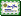  Plik: NCCert.crt - Certyfikat Narodowego Centrum Certyfikacji wystawiony w 2009 r.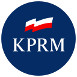 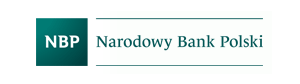 Kwalifikowani dostawcy usług zaufania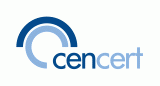 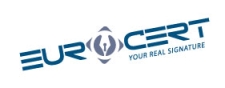 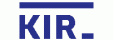 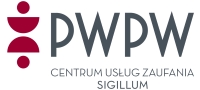 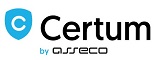 Podpis zaufanyhttps://moj.gov.pl/nforms/signer/upload?xFormsAppName=SIGNERPodpisz dokument elektronicznie za pomocą podpisu zaufanego
Możesz:podpisywać dokumenty – również te, które podpisał ktoś inny sprawdzić, czy inne osoby złożyły prawidłowy podpis zobaczyć podpisane dokumentyPoczątek formularzaWYBIERZ DOKUMENT Z DYSKU albo przeciągnij i upuść tutajDodatkowe informacjeRozmiar dokumentu: maksimum 10 MB.
Rozszerzenie: .pdf, .txt, .rtf, .xps, .odt, .ods, .odp, .doc, .xls, .ppt, .docx, .xlsx, .pptx, .csv, .jpg, .jpeg, .tif, .tiff, geotiff, .png, .svg, .wav, .mp3, .avi, .mpg, .mpeg, .mp4, .m4a, .mpeg4, .ogg, .ogv, .zip, .tar, .gz, gzip, .7z, .html, .xhtml, .css, .xml, .xsd, .gml, .rng, .xsl, .xslt, .TSL, .dwg, .dwf, .dxf, .dgn, .jp2.Format podpisywania:Dokument .pdf podpiszesz w formacie PAdES 
Jeśli chcesz podpisać .pdf w formacie XAdES - kliknij ten link.Dokumenty inne niż .pdf podpiszesz w formacie XAdESSprawdź, czym się różnią formaty PAdES i XAdES.Zalecamy przeglądarki internetowe:● Google Chrome od wersji 71.0.3● Firefox od wersji 65.0.1● Safari od wersji 12.0.2Podpis osobistyhttps://www.gov.pl/web/mswia/oprogramowanie-do-pobraniaOprogramowanie do pobraniaPliki do pobraniaAby móc korzystać z elektronicznych funkcji e-dowodu musisz zainstalować oprogramowanie do obsługi e-dowodu E-dowód menadżer. Jeśli chcesz skorzystać z podpisu osobistego i podpisać nim dokument, który masz na swoim komputerze, musisz mieć oprogramowanie do podpisu osobistego E-dowód podpis elektroniczny.
Pobierz plik:E-dowód podpis elektroniczny, v1.4.28 wersja dla systemu Windows 64 bit
eDO-sign-1.4.28_x64.msi Rozmiar:285MBPobierz plik:E-dowód podpis elektroniczny, v1.4.28 wersja dla systemu Windows 32 bit
eDO-sign-1.4.28-32.msi Rozmiar:270MBPobierz plik:E-dowód menadżer, v.4.0.0.374 wersja dla systemu Windows
e-dowód-4.0.0.374.exe Rozmiar:43MBWspierane dystrybucje: Linux CentOS 7 i nowsze, Linux Debian 8 i nowsze. Wyłącznie w wersji 64-bitowej.
Pobierz plik:Instrukcja instalacji dla systemu Linux
Pobierz plik:E-dowód podpis elektroniczny, v.1.4.28 wersja dla systemu Linux
eDO-sign-1.4.28.run Rozmiar:297MBPobierz plik:E-dowód menadżer, v.4.0.0.374 wersja dla systemu Linux 
e-dowód-4.0.0.374.run Rozmiar:48MBWersje dla macOS.
Pobierz plik:E-dowód podpis elektroniczny, v.1.4.28 wersja dla systemu macOS
eDO-sign-1.4.28.pkg Rozmiar:286MBPobierz plik:E-dowód menadżer, v.4.0.0.374 wersja dla systemu macOS
e-dowód-4.0.0.374.dmg Rozmiar:22MBDół formularzaZałącznik nr 7 do SWZProjektowane postanowienia umowy UMOWA NR ZP.   .2021zawarta w dniu ……………………. r.  pomiędzy Gminą Czyżew ul. Mazowiecka 34, 18-220 Czyżew reprezentowaną przez:Annę Bogucką – Burmistrza Czyżewa,przy kontrasygnacie Renaty Dmochowskiej - Zaremba – Skarbnika Gminy Czyżewzwaną w dalszej treści „Zamawiającym”a …………………………. NIP/KRS …………………… reprezentowaną/ym przez: ………………………………..zwanym dalej „Wykonawcą”Motto wstępneStosownie do treści art. 431 ustawy Pzp  Zamawiający i wykonawca wybrany w postępowaniu o udzielenie zamówienia obowiązani są współdziałać przy wykonaniu umowy w sprawie zamówienia publicznego, w celu należytej realizacji zamówienia.W wyniku dokonania przez Zamawiającego wyboru oferty Wykonawcy w trakcie postępowania, prowadzonego w trybie art. 275 ust.1 ustawy z dnia 11 września 2019 r. - Prawo zamówień publicznych (tj. Dz.U. z 2021 r. poz. 1129) zwanej dalej jako „Ustawa Pzp” Strony oświadczają co następuje:§ 1Przedmiot UmowyWykonawca przyjmuje do wykonania roboty budowlane dla zadania Budowa obiektu sportowego w Rosochatem Kościelnem. W ramach zadania ma powstać obiekt objęty dokumentacją projektową stanowiącą załącznik do umowy, na który składają się w szczególności:boisko wielofunkcyjne,boisko do piłki nożnej,bieżnia wokół boisk,rzutnia do pchnięcia kulą,skocznia do skoku w dal oświetlenie zewnętrzne boiska,ogrodzenie boisk,elementy towarzyszące tj. piłkochwyty, kosze, bramki, siatki, kosze na odpady, maszty, nawierzchnie utwardzone w formie chodników i schodów zewnętrznych,odwodnienie boiska wraz z wykonaniem wylotu betonowego do odprowadzania wód opadowychRealizacja zadania będzie przebiegała zgodnie z SIWZ, dokumentacją projektową oraz ofertą przetargową Wykonawcy będącymi załącznikami do umowy.Wykonanie robót nastąpi zgodnie z:  - obowiązującymi przepisami polskiego prawa,- warunkami technicznymi wykonania robót,- wymaganiami wynikającymi z obowiązujących Polskich Norm,- zasadami rzetelnej wiedzy technicznej i ustalonymi zwyczajami,Operacja „Budowa obiektu sportowego w Rosochatem Kościelnem” będzie dofinansowana ze środków Unii Europejskiej w ramach Regionalnego Operacyjnego Województwa Podlaskiego na lata 2014-2020 Osi Priorytetowa VIII. Infrastruktura dla usług użyteczności publicznej, Działania 8.6 Inwestycje na rzecz rozwoju lokalnego. § 2Termin realizacjiPrzedmiot Umowy należy wykonać w terminie: do 8 miesięcy od dnia podpisania umowy jednak nie później niż do dnia 30.06.2022rTermin ten uznany zostanie za dotrzymany, jeżeli do jego upływu Wykonawca zakończy prowadzenie robót i zgłosi gotowość do ich odbioru, jednak pod warunkiem, że na podstawie tego zgłoszenia dojdzie do odbioru robót. Jeżeli jednak Zamawiający zasadnie odmówi odbioru, za datę wykonania zobowiązania będzie uważana data odbioru wskazana w protokole odbioru.§ 3Wynagrodzenie umowneWynagrodzenie Wykonawcy za zrealizowane roboty budowlane określone w niniejszej umowie, ustalone zostało na kwotę ogółem.............................zł (słownie: ........................................) brutto, w tym kwota netto wynosi .............. zł (słownie: ..............................), a podatek VAT w wysokości .....%, wynosi ......................................... zł (słownie: .................................................)Wynagrodzenie, określone w ust. 1 odpowiada zakresowi robót budowlanych przedstawionemu w dokumentacji technicznej, która była załączona do specyfikacji istotnych warunków zamówienia i jest ryczałtowe.Pominięcie jakichkolwiek pozycji w dokumentacji projektowej i obmiarze robót niezbędnych i koniecznych do uzyskania rezultatu przedmiotu umowy nie upoważnia do ich uznania jako roboty dodatkowe, a tym samym nie zwiększa wartości zamówienia.Zapłata wynagrodzenia nastąpi metodą podzielonej płatności na rachunek bankowy wykonawcy wskazany na fakturze do którego bank prowadzi rachunek VAT.Zamawiający zastrzega sobie prawo do rezygnacji z określonego zakresu prac bez wynagrodzenia dla Wykonawcy. Podstawą obniżenia wartości zamówienia będzie przedstawienie przez Wykonawcę wyliczenie wartości niewykonanych prac, zatwierdzone przez Inspektora Nadzoru i Zamawiającego.Nie przewiduje się możliwości wzrostu cen jednostkowych, jak również zmiany składników cenotwórczych podanych w kosztorysie ofertowym Wykonawcy.  Wynagrodzenie Wykonawcy nie podlega waloryzacji.Cena oferty uwzględnia wszelkie koszty, jakie poniesie Wykonawca z tytułu realizacji zamówienia. Oferta zawiera m.in.: roboty przygotowawcze, porządkowe, zagospodarowanie i zabezpieczenie placu budowy, utrzymanie zaplecza i placu budowy (dostawa wody, usuwanie ścieków, wywóz śmieci, organizację zaplecza socjalnego, oświetlenie, zasilanie w energię elektryczną, telefon, dozorowanie, itp.), wszelkie opłaty związane z odbiorem robót, niezbędne prace, próby, próby końcowe i szkolenia, organizację ruchu, zakup materiałów eksploatacyjnych niezbędnych do uruchomienia i przeprowadzenia niezbędnych prób, prób końcowych i prób eksploatacyjnych, zakup i montaż niezbędnych tablic informacyjnych, instalacji bhp i ppoż., zapłatę za energię i inne media zużyte w trakcie budowy oraz wykonywania prób częściowych i końcowych, sporządzenie dokumentacji powykonawczej budowy, inne opłaty administracyjne niezbędne do wykonania umowy. Tam gdzie nie jest jednoznacznie wskazane, że Zamawiający ponosi koszty, Wykonawca jest zobowiązany uwzględnić wydatki w skalkulowanej cenie za realizację zamówienia. Dopuszczalne są zmiany wynagrodzenia do 15% wartości umowy nie powodujące zmiany ogólnego charakteru umowy. W przypadku zmiany zakresu robót rozliczenie robót nastąpi w oparciu o stawki i narzuty przyjęte w kosztorysie ofertowym .§ 4Warunki płatnościZapłata należności Wykonawcy nastąpi po wykonaniu robót objętych niniejszym zamówieniem na podstawie faktury VAT  i protokołu odbioru robót.Dopuszcza się dokonanie płatności częściowych za zrealizowane roboty w wysokości do 50% wartości określonej w § 3 ust. 1. Faktury muszą być wystawione z zachowaniem następujących zapisówNABYWCA: Gmina Czyżew ul. Mazowiecka 34, 18-220 Czyżew NIP 722-159-05-41ODBIORCA: Urząd Miejski w Czyżewie ul. Mazowiecka 34, 18-220 CzyżewW przypadku gdy Wykonawca zatrudnia do realizacji przedmiotu umowy Podwykonawcę, wraz z fakturą Wykonawca składa dokumenty świadczące o dokonaniu zapłaty na rzecz Podwykonawcy. Wskazane jest aby Wykonawca dostarczył dokument o nazwie: „Wykaz podmiotów, które wykonywały roboty, dostawy lub usługi w ramach składanej faktury, tj. faktury nr …. z dnia ….:.”. Wykaz ten powinien zawierać: nazwę podmiotu, zakres robót, dostaw lub usług wykonanych przez dany podmiot oraz wartość w złotych należną danemu podmiotowi. Ogólna wartość środków finansowych należnych poszczególnym podmiotom musi być równa wartości danej faktury. Załącznik ten musi być złożony w oryginale i podpisany przez Wykonawcę oraz wszystkich Podwykonawców i dalszych Podwykonawców (za wyjątkiem tych, którzy już zakończyli realizację zawartych umów o podwykonawstwo i przedstawili Zamawiającemu oświadczenie,  potwierdzające faktyczne otrzymanie zapłaty od Wykonawcy lub Podwykonawców, z którymi zawarli umowy), bez względu na fakt czy występują w tym wykazie czy też nie, oraz inspektora nadzoru. Brak wykazu spełniającego powyższe wymagania może być podstawą do odmowy przyjęcia faktury. Zamiast podpisania wykazu, o którym mowa powyżej, dopuszcza się złożenie przez Podwykonawcę lub dalszego Podwykonawcę osobnego oświadczenia o akceptacji wykazu do faktury nr …. z dnia …Warunkiem zapłaty każdej kolejnej faktury, która powinna zawierać także powyższy załącznik, jest udokumentowanie przez Wykonawcę, że Podwykonawcy oraz dalsi Podwykonawcy występujący na załączniku złożonym do poprzedniej faktury oraz z faktury końcowej otrzymali należne im wynagrodzenie. Dowodem takiego udokumentowania może być: pisemne oświadczenie dostarczone w oryginale lub potwierdzenie przelewu Podwykonawcy lub dalszego Podwykonawcy, że otrzymał należną mu kwotę, dokument bankowy potwierdzający przelew środków na konto Podwykonawcy i inne tego typu dokumenty.Faktura VAT płatna będzie w terminie do 30 dni od daty jej otrzymania, z rachunku bankowego Zamawiającego na rachunek bankowy Wykonawcy wskazany na fakturze za wyjątkiem kwoty odpowiadającej sumie zobowiązań Wykonawcy wobec podwykonawców w odniesieniu do których Wykonawca nie przedłożył dokumentów świadczących o dokonaniu zapłaty. Zobowiązania te ureguluje Zamawiający przez przekazanie ich bezpośrednio na rachunek podwykonawców. Kwoty wypłacone przez Zamawiającego podwykonawcom zostaną potrącone z należności Wykonawcy.  Za dzień zapłaty strony przyjmują datę obciążenia rachunku Zamawiającego.§ 5Obowiązki ZamawiającegoDo obowiązków Zamawiającego należy:Współdziałanie z Wykonawcą przy realizacji Umowy w celu należytego wykonania zamówienia.Przekazanie Wykonawcy niezwłocznie wszelkich informacji oraz dokumentów będących w posiadaniu Zamawiającego a niezbędnych do realizacji zadania inwestycyjnego.Protokolarne przekazanie Wykonawcy terenu robót.Terminowa zapłata wynagrodzenia przysługującego Wykonawcy z tytułu realizacji Umowy (za wykonane i odebrane roboty) zgodnie z postanowieniami niniejszej Umowy i SWZ.Odbiór wykonanych robót w terminach określonych w Umowie.Udział w zwołanych przeglądach w okresie gwarancji.Wyznaczenie osoby pełniącej funkcje Inspektora Nadzoru Inwestorskiego.§ 6Obowiązki WykonawcyDo obowiązków Wykonawcy należy:Współdziałanie z Zamawiającym przy realizacji Umowy w celu należytego wykonania zamówienia.Protokolarne przejęcie terenu robót (najpóźniej w terminie 7 dni od daty zawarcia Umowy).Wykonanie przedmiotu Umowy zgodnie z dokumentacją techniczną, Specyfikacją Techniczną Wykonania i Odbioru Robót Budowlanych, Specyfiką Warunków Zamówienia, przedmiarami oraz złożoną ofertą a także obowiązującymi przepisami prawa, normami i zasadami wiedzy technicznej, sztuką budowlaną oraz ze wskazówkami Zamawiającego.Wykonanie przedmiotu Umowy z materiałów odpowiadających wymaganiom określonym w ustawie Prawo Budowlane, okazanie na każde żądanie Zamawiającego lub Inspektora Nadzoru Inwestorskiego, certyfikatów i aprobat technicznych, zgodności z polską normą lub aprobatą techniczną każdego używanego na budowie wyrobu.Zapewnienie kierownictwa nad robotami przez osoby posiadające odpowiednie uprawnienia i kwalifikacje zawodowe oraz wiedzę i doświadczenie gwarantujące należyte wykonanie przedmiotu umowy  - wykonawca jest zobowiązany zapewnić, żeby kierownik budowy oraz kierownicy robót branżowych fizycznie przebywali i wykonywali swoje obowiązki na terenie budowy.Ubezpieczenie budowy od szkód i nagłych zdarzeń losowych oraz odpowiedzialności cywilnej, obejmujące ludzi, materiały, roboty oraz sprzęt.Ponoszenie pełnej odpowiedzialności za stan i przestrzeganie przepisów bhp, ochronę p.poż. i dozór mienia na terenie robót, jak i za wszelkie szkody powstałe w trakcie trwania robót na terenie przyjętym od Zamawiającego lub mających związek z prowadzonymi robotami, w tym pokrywanie kosztów napraw i przywrócenia do stanu poprzedniego mienia zniszczonego podczas prowadzenia robót w związku z realizacją UmowyPrzerwanie robót na każde żądanie Zamawiającego w przypadku wystąpienia zagrożenia życiu lub zdrowia osób.Zorganizowanie zaplecza budowy na własny koszt oraz jego likwidacja w terminie 7 dni po zakończeniu robót. Wykonawca pokrywa wszelkie koszty poboru energii elektrycznej, wody, wywozu i utylizacji odpadów budowlanych (śmieci, gruzu i inne) oraz zrzutu ścieków związanych z realizacją przedmiotu Umowy.Wykonanie i utrzymanie w stanie nadającym się do użytku oraz późniejszą likwidację wszystkich robót tymczasowych, niezbędnych do realizacji przedmiotu zamówienia. Przestrzeganie w trakcie realizacji inwestycji, wymogów dotyczących ochrony środowiska, w tym w szczególności związanych z usuwaniem odpadów, w tym niezwłoczne usuwanie wszelkich zanieczyszczeń, odpadów i innych zbędnych materiałów powstałych w trakcie wykonywania robót. Wykonawca zobowiązany jest do sprzątania placu budowy na bieżąco.W terminie 7 dni od podpisania Umowy Wykonawca opracuje i przedstawi Zamawiającemu do akceptacji ,,Plan bezpieczeństwa i ochrony zdrowia’’ jeśli opracowanie takie jest wymagane przepisami prawa.Prowadzenie na bieżąco i przechowywanie na placu budowy:Dziennika budowy, protokołów odbioru robót wraz z dokumentami laboratoryjnymi, pozostałych dokumentów budowy.Zapewnienie oraz zabezpieczenie dojścia i dojazdu do nieruchomości sąsiadujących z realizowanymi przedsięwzięciami, usuwanie na bieżąco z placu budowy zbędnych materiałów, urządzeń i przedmiotów mogący stwarzać przeszkody, zagrażać życiu lub zdrowiu osób mogących się znajdować w pobliżu. Ponoszenie pełnej odpowiedzialności za szkody oraz następstwa nieszczęśliwych wypadków pracowników i osób trzecich, powstałe w związku z prowadzonymi robotami, w tym także ruchem pojazdów. Ponoszenie wyłącznej odpowiedzialności za wszelkie szkody będące następstwem niewykonania lub nienależytego wykonania przedmiotu umowy, które to szkody Wykonawca zobowiązuje się pokryć w pełnej wysokości. Niezwłoczne poinformowanie Zamawiającego oraz inspektora nadzoru inwestorskiego o problemach technicznych, konieczności dokonania ewentualnych zmian w przedmiocie umowy bądź okolicznościach, które mogą wpłynąć na jakość robót lub termin zakończenia robót.Zawiadomienie przedstawiciela Zamawiającego – inspektora nadzoru inwestorskiego o robotach zanikających w terminie 3 dni przed ich zakryciem. Usunięcie wszelkich wad i usterek stwierdzonych przez nadzór inwestorski w trakcie trwania robót w terminie nie dłuższym niż termin technicznie uzasadniony i konieczny do ich usunięcia. Po zakończeniu robót, ale przed ostatecznym odbiorem przez Zamawiającego, Wykonawca zobowiązany jest do uporządkowania terenu budowy wraz z terenem przyległym.Zapłaty wynagrodzenia należnego Podwykonawcom, jeżeli Wykonawca dopuszcza Podwykonawców do udziału w realizacji Umowy.Skompletowanie i przedstawienie Zamawiającemu dokumentów pozwalających na ocenę prawidłowego wykonania przedmiotu Umowy, a w szczególności: niezbędnych świadectw kontroli jakości, certyfikatów, atestów lub aprobat technicznych na wbudowane materiały i urządzenia, protokołów przeprowadzenia prób i sprawdzeń, dokumentacji powykonawczej ze wszystkimi zmianami w trakcie budowy, dokumentacji odbiorowych, inwentaryzacji geodezyjnej powykonawczej.Zgłoszenie robót budowlanych do odbioru końcowego w formie pisemnej oraz uczestnictwo w czynnościach odbiorowych tj. odbiorze końcowym jak i również w  przeglądach gwarancyjnych w okresie gwarancji i rękojmi za wady na wezwanie Zamawiającego.Wypełnienie obowiązków przewidzianych w Rozporządzeniu Parlamentu Europejskiego i Rady (UE) 2016/679 z dnia 27 kwietnia 2016r. w sprawie ochrony osób fizycznych w związku z przetwarzaniem danych osobowych i w sprawie swobodnego przepływu takich danych oraz uchylenia dyrektywy 95/46/WE wobec osób fizycznych, od których Wykonawca pozyskał dane osobowe bezpośrednio lub pośrednio w związku z realizacją przedmiotu Umowy.§ 7Personel WykonawcyWykonawca zobowiązany jest zapewnić wykonanie i kierowanie budową/robotami objętymi Umową przez osoby posiadające stosowne kwalifikacje zawodowe i uprawnienia budowlane wymagane przepisami obowiązującego prawa oraz doświadczenie pozwalające na należyte wykonanie przedmiotu umowy.Wykonawca zobowiązuje się wyznaczyć do kierowania budową/robotami Panią/ Pana ………………………………………….. tel. …………………………..Zmiana osoby, wskazanej powyżej, musi być uzasadniona przez Wykonawcę na piśmie i wymaga zaakceptowania przez Zamawiającego. Zamawiający zaakceptuje taką zmianę wtedy, gdy wykonawca oświadczy, że kwalifikacje wskazanej osoby będą takie same lub wyższe od kwalifikacji i doświadczenia osoby pierwotnie wskazanej do kierowania robotami.Jakakolwiek przerwa w realizacji przedmiotu Umowy wynikająca z braku kierownictwa budowy/robót będzie traktowana jako przerwa wynikła z przyczyn zależnych od Wykonawcy i nie może stanowić podstawy do zmiany terminu zakończenia robót.Zaakceptowana przez Zamawiającego zmiana osoby, o której mowa w ust. 2, nie wymaga aneksu do niniejszej Umowy.Skierowanie do kierowania budową/robotami innych osób niż wskazane powyżej bez akceptacji Zamawiającego lub po zakwestionowaniu zmiany osoby stanowi podstawę odstąpienia od Umowy przez Zamawiającego z winy Wykonawcy.§ 8Wymagania dot. zatrudnienia na umowę o pracęZamawiający wymaga zatrudnienia przez Wykonawcę i podwykonawcę na podstawie umowy o pracę osób wykonujących czynności w zakresie realizacji zamówienia w sposób określony w art. 22 § 1 ustawy z 26 czerwca 1974 r. - Kodeks pracy (Dz.U. z 2020 r. poz. 1320 z późn. zm.), tj. pracowników wykonujących następujące czynności: czynności pracowników fizycznych bezpośrednio na budowie.Wykonawca zobowiązuje się do zatrudnienia osób na podstawie umowy o pracę przez cały okres wykonywania czynności określonych w ust. 1.W odniesieniu do osób wykonujących czynności określone w ust. 1, Zamawiający wymaga udokumentowania przez Wykonawcę, w terminie 5 dni od daty zawarcia umowy faktu zatrudniania na podstawie umowy o pracę, poprzez przedłożenie Zamawiającemu:oświadczenia zatrudnionego pracownika, luboświadczenia Wykonawcy lub podwykonawcy o zatrudnieniu pracownika na podstawie umowy o pracę, lubpoświadczonej za zgodność z oryginałem kopii umowy o pracę zatrudnionego pracownika, lubinnych dokumentów- zawierających informacje, w tym dane osobowe, niezbędne do weryfikacji zatrudnienia na podstawie umowy o pracę, w szczególności imię i nazwisko zatrudnionego pracownika, datę zawarcia umowy o pracę, rodzaj umowy o pracę i zakres obowiązków pracownika.W przypadku zmiany osób zatrudnionych przez Wykonawcę do wykonywania czynności określonych w ust. 1, Wykonawca jest zobowiązany do przedłożenia stosownych dokumentów, o których mowa w ust. 3 i dotyczących nowego pracownika, w terminie 5 dni od daty rozpoczęcia wykonywania przez tę osobę czynności, określonych w ust. 1.Zamawiający zastrzega sobie prawo do wykonywania czynności kontrolnych wobec Wykonawcy odnośnie spełniania przez Wykonawcę lub podwykonawcę wymogu zatrudnienia na podstawie umowy o pracę osób wykonujących czynności, określone ust. 1, w całym okresie obowiązywania umowy. Zamawiający jest w szczególności uprawniony do żądania:aktualnych oświadczeń i dokumentów, o których mowa w ust. 3,wyjaśnień w przypadku wątpliwości w zakresie potwierdzenia spełniania wymogu, o którym mowa w ust. 1.Przeprowadzenia kontroli na miejscu wykonywania świadczenia.Nieprzedłożenie przez Wykonawcę lub podwykonawcę dokumentów i wyjaśnień, o których mowa w ust. 3, 4 i 5 będzie traktowane jako niedopełnienie wymogu zatrudniania osób na podstawie umowy o pracę i spowoduje naliczenie kary umownej z tego tytułu.W przypadku uzasadnionych wątpliwości co do przestrzegania prawa pracy przez Wykonawcę lub podwykonawcę, Zamawiający może zwrócić się o przeprowadzenie kontroli przez Państwową Inspekcję Pracy.§ 9PodwykonawstwoPrzedmiot Umowy może zostać zrealizowany przez Wykonawcę osobiście bądź z udziałem podwykonawców – zgodnie ze wskazaniem Wykonawcy w ofercie.W przypadku podjęcia przez Wykonawcę decyzji o wykonaniu części zamówienia przy pomocy podwykonawcy, zmianie zakresu podwykonawstwa lub podwykonawcy, rezygnacji z zakresu podwykonawstwa lub podwykonawcy Wykonawca jest zobowiązany do zawiadomienia Zamawiającego o wszelkich zmianach w tym zakresie i przekazania informacji na temat nowych podwykonawców, którym zamierza powierzyć realizację części zamówienia w trakcie realizacji Umowy.Jeżeli zmiana albo rezygnacja z podwykonawcy dotyczy podmiotu, na którego zasoby Wykonawca powoływał się na zasadach określonych w art. 118 ustawy Pzp, w celu wykazania spełnienia warunków udziału w postępowaniu, Wykonawca jest zobowiązany wykazać Zamawiającemu, że proponowany inny podwykonawca lub Wykonawca samodzielnie spełnia je w stopniu nie mniejszym niż podwykonawca, na którego zasoby Wykonawca powoływał się w trakcie postępowania o udzielenie zamówienia.W przypadku o którym mowa w ust. 2, zamawiający bada czy nie zachodzą wobec podwykonawcy niebędącego podmiotem udostępniającym zasoby podstawy wykluczenia z postępowania poprzez żądanie oświadczenia o którym mowa w art. 125 ust. 1 Pzp.Powierzenie wykonania części zamówienia podwykonawcom nie zwalnia Wykonawcy z odpowiedzialności za należyte wykonanie tego zamówienia. Wykonawca jest odpowiedzialny za działania lub zaniechania podwykonawcy, jego przedstawicieli lub pracowników, jak za własne działania lub zaniechania. Wykonawca jest zobowiązany do sprawowania na bieżąco nadzoru nad pracami wykonywanymi przez podwykonawcę i do ich koordynacji.W celu powierzenia wykonania części zamówienia podwykonawcy, Wykonawca zawiera umowę o podwykonawstwo w rozumieniu art. 7 pkt 27 ustawy Pzp.Każdy projekt umowy i umowa o podwykonawstwo musi zawierać postanowienia niesprzeczne z postanowieniami niniejszej Umowy oraz musi zawierać w szczególności:określenie stron, z tym zastrzeżeniem, że w przypadku, gdy zamówienie publiczne zostało udzielone Wykonawcom, którzy wspólnie ubiegali się o jego udzielenie (konsorcjum) i wspólnie występują w niniejszej umowie jako Wykonawca, umowa o podwykonawstwo powinna być zawarta z wszystkimi członkami konsorcjum, a nie tylko z jednym lub niektórymi z nich;zakres robót przewidzianych do wykonania;termin realizacji robót, który będzie zgodny z terminem wykonania niniejszej Umowy;terminy i zasady dokonywania odbioru,wynagrodzenie i zasady płatności za wykonanie robót,wymóg zatrudnienia przez podwykonawcę na podstawie umowy o pracę osób wykonujących czynności, o których mowa w § 8 ust. 1 Umowy, obowiązki w zakresie dokumentowania oraz sankcje z tytułu niespełnienia tego wymogu;wymaganą treść postanowień projektu umowy i umowy o podwykonawstwo zawieranej z dalszym podwykonawcą, przy czym nie może ona być mniej korzystna dla dalszego podwykonawcy niż postanowienia niniejszej Umowy.Wykonawca, podwykonawca lub dalszy podwykonawca zamierzający zawrzeć umowę o podwykonawstwo, której przedmiotem jest wykonanie robót budowlanych, jest zobowiązany, w trakcie realizacji zamówienia, do przedłożenia Zamawiającemu projektu umowy o podwykonawstwo przy czym podwykonawca lub dalszy podwykonawca do projektu umowy dołączy zgodę Wykonawcy na zawarcie umowy o podwykonawstwo o treści zgodnej z przedłożonym projektem umowy.Zamawiający w terminie 10 dni od otrzymania od Wykonawcy projektu umowy o podwykonawstwo, może wnieść do niej pisemne zastrzeżenia. Jeżeli tego nie uczyni, oznaczać to będzie akceptację projektu umowy przez Zamawiającego.W przypadku zgłoszenia przez Zamawiającego zastrzeżeń do projektu umowy o podwykonawstwo, Wykonawca, podwykonawca lub dalszy podwykonawca może przedłożyć zmieniony projekt umowy o podwykonawstwo, uwzględniający w całości zastrzeżenia Zamawiającego. W takim przypadku termin do zgłoszenia zastrzeżeń przez Zamawiającego, o którym mowa w ust. 9, rozpoczyna bieg na nowo.Wykonawca, podwykonawca lub dalszy podwykonawca jest zobowiązany przedłożyć Zamawiającemu, poświadczoną przez przedkładającego za zgodność z oryginałem, kopię zawartej umowy o podwykonawstwo o treści zgodnej z zaakceptowanym uprzednio przez Zamawiającego projektem, w terminie do 7 dni od daty jej zawarcia.Zamawiający jest uprawniony do zgłaszania pisemnych zastrzeżeń do projektu umowy o podwykonawstwo lub sprzeciwu do umowy o podwykonawstwo, w szczególności gdy:nie będzie spełniała wymagań określonych w niniejszej umowie i SWZ;będzie przewidywała termin zapłaty wynagrodzenia dłuższy niż 30 dni od dnia doręczenia Wykonawcy, podwykonawcy lub dalszemu podwykonawcy faktury lub rachunku, potwierdzających wykonanie zleconego świadczenia;będzie zawierała zapisy uzależniające dokonanie zapłaty na rzecz podwykonawcy od odbioru robót przez Zamawiającego lub od zapłaty należności Wykonawcy przez Zamawiającego;nie będzie zawierała uregulowań dotyczących zawierania umów na roboty budowlane z dalszymi podwykonawcami w szczególności zapisów warunkujących podpisanie tych umów od zgody Wykonawcy i od akceptacji Zamawiającego;będzie zawierać postanowienia, które w ocenie Zamawiającego będą mogły utrudniać lub uniemożliwiać prawidłową lub terminową realizację niniejszej umowy, zgodnie z jej treścią;będzie zawierała postanowienia niezgodne z art. 463 ustawy Pzp tj. postanowienia kształtujące prawa i obowiązki podwykonawcy, w zakresie kar umownych oraz postanowień dotyczących warunków wypłaty wynagrodzenia, w sposób dla niego mniej korzystny niż prawa i obowiązki Wykonawcy, ukształtowane postanowieniami niniejszej Umowy.Uregulowania niniejszego paragrafu obowiązują także przy zmianach projektów umów o podwykonawstwo jak i zmianach umów o podwykonawstwo.Strony Umowy stwierdzają, iż w przypadku zgłoszenia sprzeciwu lub zastrzeżeń przez Zamawiającego, wyłączona jest odpowiedzialność solidarna Zamawiającego z Wykonawcą za zapłatę wymaganego wynagrodzenia, przysługującego podwykonawcy lub dalszemu podwykonawcy za wykonanie czynności przewidzianych niniejszą Umową.Wykonawca, podwykonawca, dalszy podwykonawca zamówienia na roboty budowlane przedkłada Zamawiającemu poświadczoną za zgodność z oryginałem kopię zawartej umowy o podwykonawstwo, której przedmiotem są dostawy lub usługi w terminie 7 dni od dnia jej zawarcia z wyłączeniem umów o podwykonawstwo o wartości mniejszej niż 0,5% wartości Umowy określonej w § 3 ust. 1. W przypadku, o którym mowa w ust. 15, jeżeli termin zapłaty wynagrodzenia jest dłuższy niż 30 dni, Zamawiający informuje o tym Wykonawcę i wzywa go do zmiany tej umowy pod rygorem wystąpienia o zapłatę kary umownej.Procedurę, o której mowa w ust. 16 i 15, stosuje się również do wszystkich zmian umów o podwykonawstwo, których przedmiotem są dostawy lub usługi.Wykonawca, powierzając realizację robót podwykonawcy, jest zobowiązany do dokonania we własnym zakresie zapłaty wymagalnego wynagrodzenia należnego podwykonawcy z zachowaniem terminów płatności określonych w umowie z podwykonawcą.W przypadku uchylenia się od obowiązku zapłaty odpowiednio przez wykonawcę, podwykonawcę lub dalszego podwykonawcę bezpośredniej zapłaty wymagalnego wynagrodzenia przysługującego podwykonawcy lub dalszemu podwykonawcy, za wykonane i odebrane roboty, Zamawiający dokona bezpośredniej zapłaty wymagalnego wynagrodzenia przysługującego podwykonawcy, dalszemu podwykonawcy, który zawarł zaakceptowaną przez Zamawiającego umowę o podwykonawstwo, której przedmiotem są roboty budowlane lub który zawarł przedłożoną Zamawiającemu umowę o podwykonawstwo, której przedmiotem są dostawy lub usługi, na zasadach określonych w art. 465 ustawy Pzp.Bezpośrednia zapłata obejmuje wyłącznie należne wynagrodzenie, bez odsetek, należnych podwykonawcy lub dalszemu podwykonawcy.W przypadku dokonania bezpośredniej zapłaty podwykonawcy lub dalszemu podwykonawcy Zamawiający potrąca kwotę wypłaconego wynagrodzenia z wynagrodzenia należnego Wykonawcy.Zobowiązania Zamawiającego wobec Wykonawcy i Podwykonawców nie mogą przekroczyć całkowitej wysokości wynagrodzenia umownego.Postanowienia dotyczące podwykonawcy odnoszą się wprost również do dalszego podwykonawcy oraz umów zawieranych między podwykonawcą i dalszym podwykonawcą lub między dalszymi podwykonawcami.§ 10Odbiór robótProtokół odbioru częściowegoOdbiór częściowy robót jest dokonywany w celu prowadzenia częściowych rozliczeń za wykonane roboty.Wykonawca, ma obowiązek umożliwić Inspektorowi nadzoru inwestorskiego sprawdzenie każdej roboty budowlanej zanikającej lub która ulega zakryciu.Po zakończeniu wykonania części robót, Wykonawca zgłasza gotowość do odbioru części robót poprzez złożenie wniosku w siedzibie Zamawiającego, powiadamia o gotowości do odbioru Inspektora nadzoru inwestorskiego oraz przedstawia Inspektorowi nadzoru inwestorskiego dokumenty rozliczeniowe, tj. kosztorys powykonawczy wykonanych robót bądź wykaz wykonanych robót.Dokonanie Odbioru częściowego następuje Protokołem odbioru częściowego na podstawie sporządzonego przez Wykonawcę, i podpisanego przez Inspektora nadzoru inwestorskiego, kosztorysu powykonawczego robót wykonanych częściowo Protokół odbioru końcowego:Po zakończeniu robót i potwierdzeniu gotowości odbioru przez inspektora nadzoru Wykonawca zawiadomi pisemnie Zamawiającego o gotowości odbioru. Razem z  zawiadomieniem Wykonawca załączy operat kolaudacyjny zawierający następujące dokumenty:a.1 oświadczenie kierownika budowy o zgodności wykonania przedmiotu umowy z przepisami i normami,a.2 protokoły odbiorów technicznych, atesty, aprobaty techniczne i deklaracje zgodności na wbudowane materiały (wszystkie dokumenty należy przedstawić w języku polskim), a.3 pisemną gwarancję na wykonane roboty (kartę gwarancyjną),a.4 oświadczenie o doprowadzeniu do należytego stanu technicznego terenu budowy oraz terenów przyległych (sąsiednich działek, ulic itp.),a.5 kosztorysy powykonawczea.6 inne dokumenty (w tym wymagane przepisami prawa oraz takie których konieczność dostarczenia wyniknęła na etapie realizacji zadania)Zamawiający wyznaczy datę i rozpocznie czynności odbioru końcowego robót stanowiących przedmiot umowy w ciągu 7 dni od daty zawiadomienia przez Wykonawcę o gotowości odbioru. Zamawiający powiadomi uczestników odbioru o terminie i miejscu spotkania  stron.O terminie odbioru Wykonawca ma obowiązek poinformowania Podwykonawców, przy udziale których wykonał przedmiot Umowy.Całkowity odbiór zadania nastąpi po podpisaniu przez strony protokołu odbioru końcowego.Protokół odbioru końcowego sporządzi Wykonawca i doręczy Zamawiającemu w dniu zakończenia odbioru.Wady ujawnione w trakcie odbioruJeżeli w toku czynności odbioru zostaną stwierdzone wady w przedmiocie zamówienia, to Zamawiającemu przysługują następujące uprawnienia:a.1 jeżeli wady nadają się do usunięcia, może odmówić odbioru do czasu usunięcia wad,  a. 2 jeżeli wady nie nadają się do usunięcia, to;a.2.1 jeżeli nie uniemożliwiają one użytkowania przedmiotu odbioru zgodnie z przeznaczeniem, Zamawiający może odpowiednio obniżyć wynagrodzenie wadliwego elementu robót w oparciu o pozycje z kosztorysu ofertowego Wykonawcy stanowiącego załącznik do oferty przetargowej,a.2.2 jeżeli wady uniemożliwiają użytkowanie przedmiotu odbioru zgodnie z przeznaczeniem, Zamawiający może odstąpić od umowy lub żądać ponownego wykonania przedmiotu umowy.Uprawnienia określone w ust. 3 pkt a.2, przysługują Zamawiającemu także w przypadku, gdy z okoliczności wynika, że Wykonawca nie zdoła usunąć wad w odpowiednim czasie.Wykonawca jest zobowiązany do pisemnego zawiadomienia Zamawiającego o usunięciu wad i gotowości do ponownego odbioru. Po usunięciu wszystkich wad i usterek stwierdzonych w protokole odbioru Strony przystępują do sporządzenia ostatecznego protokołu odbioru robót. W przypadku stwierdzenia w toku odbioru nieistotnych Wad przedmiotu Umowy, Strony uzgadniają w treści protokołu termin i sposób usunięcia Wad. Jeżeli Wykonawca nie usunie Wad w terminie lub w sposób ustalony w Protokole odbioru końcowego, Zamawiający, po uprzednim powiadomieniu Wykonawcy, jest uprawniony do zlecenia usunięcia Wad podmiotowi trzeciemu na koszt i ryzyko Wykonawcy4.W przypadku gdy Wykonawca uchyla się od uczestniczenia w odbiorach, Zamawiający może dokonać odbiorów jednostronnie, a ustalenia zawarte w protokołach będą wiążące dla Wykonawcy.§ 11Zabezpieczenie należytego wykonania UmowyZamawiający żąda od Wykonawcy wniesienia zabezpieczenia należytego wykonania Umowy zwanego dalej „zabezpieczeniem”.Wykonawca, przed zawarciem Umowy - chyba że ustawa Pzp stanowi inaczej, jest zobowiązany wnieść zabezpieczenie, w wysokości 5% ceny całkowitej podanej w ofercie tj. w kwocie………………… zł (słownie:…………………………………….. )Zabezpieczenie może być wnoszone, według wyboru Wykonawcy, w jednej lub kilku następujących formach:1) pieniądzu - przelew na konto w Banku Spółdzielczym w Czyżewie nr rachunku 75 8747 0008 0000 0084 2000 0020,poręczeniach bankowych lub poręczeniach spółdzielczej kasy oszczędnościowo-kredytowej, z tym że zobowiązanie kasy jest zawsze zobowiązaniem pieniężnym;gwarancjach bankowych;gwarancjach ubezpieczeniowych,poręczeniach udzielanych przez podmioty, o których mowa w art. 6b ust. 5 pkt 2 ustawy z dnia 9 listopada 2000 r. o utworzeniu Polskiej Agencji Rozwoju Przedsiębiorczości.Zamawiający nie wyraża zgody na wniesienie zabezpieczenia w formach wskazanych w art. 450 ust. 2 ustawy Pzp.Zabezpieczenie służy pokryciu roszczeń z tytułu niewykonania lub nienależytego wykonania Umowy.W trakcie realizacji Umowy Zamawiający dopuszcza zmianę formy zabezpieczenia na inną, przewidzianą w art. 450 ust. 1 ustawy Pzp. Zmiana formy zabezpieczenia jest dokonywana z zachowaniem ciągłości zabezpieczenia i bez zmniejszenia jego wysokości.Strony postanawiają, że część zabezpieczenia w wysokości 70% ustalonej kwoty w ust. 2 tj. …………….. złotych (słownie: ………/100 złotych), zostanie zwolniona w terminie 30 dni od dnia wykonania przedmiotu Umowy i podpisania przez Zamawiającego protokołu odbioru końcowego robót. Pozostała część zabezpieczenia w wysokości 30% ustalonej kwoty w ust. 2 tj. ……………… złotych (słownie: …….. /100 złotych), zostanie zwolniona nie później niż w 15. dniu po upływie okresu rękojmi za wady lub gwarancji.§ 12Gwarancja i rękojmiaWykonawca gwarantuje, że przedmiot Umowy wykonany zostanie dobrze jakościowo, zgodnie z warunkami (normami) technicznymi wykonawstwa i warunkami Umowy, bez wad pomniejszających wartość robót lub uniemożliwiających użytkowanie obiektu zgodnie z jego przeznaczeniem.Wykonawca udziela 	 miesięcznej/letniej gwarancji i rękojmi na wykonane przez siebie roboty i wbudowane materiały, licząc od dnia podpisania protokołu końcowego odbioru robót bez zastrzeżeń przez Zamawiającego. Okres gwarancji dla naprawianego elementu ulega wydłużeniu o czas usunięcia wad.Zamawiający powiadomi Wykonawcę o wszelkich ujawnionych usterkach w terminie 7 dni od dnia ich ujawnienia.W przypadku stwierdzenia w trakcie eksploatacji obiektu, wad lub usterek, Wykonawca zobowiązany jest do ich usunięcia u w ciągu 7 dni od dnia doręczenia zawiadomienia o ujawnionych usterkach, chyba że po zapoznaniu się z charakterem wad, usterek i możliwościami technicznymi ich usunięcia Strony uzgodnią inny termin. W przypadku, kiedy z obiektywnych powodów niemożliwe jest dotrzymanie tego terminu strony ustalają termin na usunięcie zgłoszonych usterek.Strata lub szkoda w robotach lub materiałach zastosowanych do robót w okresie między datą rozpoczęcia a zakończeniem terminów gwarancji powinna być naprawiana przez Wykonawcę i na jego koszt, jeżeli utrata lub zniszczenie wynika z działań lub zaniedbania Wykonawcy. W przypadku nie usunięcia przez Wykonawcę wad i usterek w wyznaczonym podczas przeglądu w okresie gwarancji terminie, Zamawiający ma prawo do opłacenia zastępczego wykonania robót, związanych z usunięciem tych wad i usterek, z części zabezpieczenia, o którym mowa w § 11 niniejszej umowy. W takim przypadku zabezpieczenie wnoszone w formie pieniądza, pomniejszone o koszt zastępczego usunięcia, zostanie zwrócone bez odsetek bankowych. Jeżeli koszt usunięcia wad i usterek przekracza wysokość kwoty zabezpieczenia, o którym mowa w  § 11 niniejszej umowy, Wykonawca zobowiązany jest do jej zapłaty w terminie wskazanym przez Zamawiającego w wezwaniu.Okoliczność zastępczego usunięcia wad i usterek nie ogranicza ani nie zwalnia Wykonawcy z odpowiedzialności z tytułu gwarancji, ani z tytułu kar umownych.Wszelkie wady i usterki będą zgłaszane przez Zamawiającego w formie pisemnej na adres siedziby firmy Wykonawcy lub e-mailem, najpóźniej do dnia upływu okresu gwarancji jakości oraz rękojmi za wady.Wykonawca ponosi koszty usunięcia wszystkich szkód powstałych podczas usuwania wady lub usterki.§ 13Odstąpienie od UmowyOprócz wypadków wymienionych w § 7 ust. 6 niniejszej umowy oraz przepisach Kodeksu Cywilnego Zamawiającemu przysługuje prawo odstąpienia od Umowy w następujących sytuacjach:Wystąpienia okoliczności, o których mowa w art. 456 Ustawy Pzp, a mianowiciew terminie 30 dni od dnia powzięcia wiadomości o zaistnieniu istotnej zmiany okoliczności powodującej, że wykonanie Umowy nie leży w interesie publicznym, czego nie można było przewidzieć w chwili zawarcia Umowy, lub dalsze wykonywanie Umowy może zagrozić podstawowemu interesowi bezpieczeństwa państwa lub bezpieczeństwu publicznemu. W tym przypadku Wykonawca może żądać wyłącznie wynagrodzenia należnego mu z tytułu wykonania części Umowy,jeżeli zachodzi co najmniej jedna z następujących okoliczności:dokonano zmiany Umowy z naruszeniem art. 454 i art. 455 ustawy Pzp. W tym przypadku, Zamawiający odstępuje od Umowy w części, której zmiana dotyczy,Wykonawca w chwili zawarcia Umowy podlegał wykluczeniu na podstawie art. 108 ustawy Pzp,Trybunał Sprawiedliwości Unii Europejskiej stwierdził, w ramach procedury przewidzianej w art. 258 Traktatu o funkcjonowaniu Unii Europejskiej, że Rzeczpospolita Polska uchybiła zobowiązaniom, które ciążą na niej na mocy Traktatów, dyrektywy 2014/24/UE, dyrektywy 2014/25/UE i dyrektywy 2009/81/We, z uwagi na to, że Zamawiający udzielił zamówienia z naruszeniem prawa Unii Europejskiej.W ww. przypadkach Wykonawca może żądać wyłącznie wynagrodzenia należnego mu z tytułu wykonania części Umowy,zostanie ogłoszona likwidacja przedsiębiorstwa,majątek Wykonawcy zostanie zajęty,Wykonawca, bez uzasadnionych przyczyn, nie rozpoczął robót w ciągu 14 dni od daty przejęcia terenu budowy (pomimo wezwania Zamawiającego złożonego na piśmie),Wykonawca przerwał realizację robót bez uzasadnienia i nie kontynuuje ich (pomimo wezwania Zamawiającego złożonego na piśmie), a przerwa ta trwa dłużej niż 14 dni.Wykonawca jest w zwłoce z realizacją robót w takim stopniu, iż nie jest prawdopodobne aby udało się wykonać całość przedmiotu Umowy w terminie określonym w niniejszej umowie,Wykonawca realizuje roboty budowlane w sposób wadliwy, a pomimo wezwań i upomnień ze strony Zamawiającego, złożonych na piśmie nie zmienia sposobu wykonywania Umowy,w przypadku wystąpienia konieczności wielokrotnego dokonywania bezpośredniej zapłaty podwykonawcy lub dalszemu podwykonawcy zaakceptowanemu przez Zamawiającego, lub konieczności dokonania bezpośrednich zapłat na sumę większą niż 5% wartości wynagrodzenia umownego.Odstąpienie od Umowy powinno nastąpić w formie pisemnej i powinno zawierać uzasadnienie.Odstąpienie od Umowy w przypadkach wymienionych w ust. 1 może nastąpić w terminie 30 dni od powzięcia wiadomości o okolicznościach określonych w tych przepisach.W przypadku odstąpienia od Umowy z przyczyn zależnych od Wykonawcy po bezskutecznym upływie terminu wyznaczonego Wykonawcy dla skorygowania zaniedbań i naruszeń, Zamawiający może powierzyć poprawienie lub dalsze wykonanie przedmiotu Umowy innemu podmiotowi na koszt i ryzyko Wykonawcy.§ 14Obowiązki Stron w przypadku odstąpienia od UmowyZamawiający w razie odstąpienia od umowy z przyczyn, za które Wykonawca nie odpowiada zobowiązany jest do:dokonania odbioru przerwanych robót oraz zapłaty wynagrodzenia za roboty, które zostały wykonane do dnia odstąpienia. W takim wypadku wycena tych robót nastąpi w oparciu o kosztorys ofertowy wykonawcy załączony do niniejszej umowy,rozliczenia się z wykonawcą z tytułu nierozliczonych w inny sposób kosztów budowy obiektów zaplecza, urządzeń związanych z zagospodarowaniem i uzbrojeniem terenu, chyba że Wykonawca wyrazi zgodę na przejęcie tych obiektów i urządzeń,przyjęcia od Wykonawcy pod swój dozór terenu budowy.W przypadku odstąpienia od umowy Wykonawcę obciążają następujące obowiązki szczegółowe:w terminie 7 dni od daty odstąpienia od umowy Wykonawca przy udziale Zamawiającego  i inspektora nadzoru sporządzi szczegółowy protokół inwentaryzacji robót wg stanu na dzień odstąpienia,Wykonawca zabezpieczy przerwane roboty w zakresie obustronnie uzgodnionym na koszt strony, która odstąpiła do umowy,Wykonawca sporządzi wykaz materiałów, które mogą być wykorzystane przez wykonawcę do realizacji innych robót, nie objętych umową, jeżeli odstąpienie od umowy nastąpiło z przyczyn nie zależnych od niego,Wykonawca zgłosi do dokonania przez Zamawiającego odbioru robót przerwanych oraz robót zabezpieczających, jeżeli odstąpienie od umowy nastąpiło z przyczyn, za które Wykonawca nie odpowiada,niezwłocznie a najpóźniej w terminie 30 dni Wykonawca usunie z terenu budowy urządzenia zaplecza budowy.Odstąpienie od umowy powinno nastąpić w formie pisemnej pod rygorem nieważności takiego oświadczenia i powinno zawierać uzasadnienie.§ 15Kary umowneStrony zastrzegają prawo naliczania kar umownych za nieterminowe lub nienależyte wykonanie przedmiotu umowy.Wykonawca zapłaci Zamawiającemu kary umowne w następujących przypadkach: z tytułu odstąpienia od umowy przez Zamawiającego z przyczyn, za które ponosi odpowiedzialność Wykonawca w wysokości 20 % wynagrodzenia umownego za wykonanie przedmiotu umowy; Zamawiający zachowuje w tym przypadku prawo do roszczeń z tytułu rękojmi i gwarancji do prac dotychczas wykonanychza zwłokę Wykonawcy w wykonaniu przedmiotu umowy w wysokości 0,05% kwoty wynagrodzenia umownego brutto za każdy rozpoczęty dzień zwłoki, jaki upłynie pomiędzy terminem zakończenia robót a faktycznym dniem zakończenia robót. Wykonawca nie pozostanie w zwłoce ze spełnieniem zobowiązania wynikającego z niniejszej umowy, od daty zgłoszenia gotowości do odbioru robót, jeżeli na podstawie tego zgłoszenia dojdzie do odbioru robót, jeżeli jednak Zamawiający zasadnie odmówi odbioru, za datę wykonania zobowiązania będzie uważana data odbioru wskazana w protokole odbioru,za zwłokę w usunięciu wad stwierdzonych przy odbiorze w wysokości 0,05% kwoty wynagrodzenia umownego brutto za każdy dzień zwłoki, licząc od dnia, w którym upłynął termin wyznaczony na usunięcie wadza zwłokę w usunięciu wad stwierdzonych w okresie gwarancji i rękojmi w wysokości 0,05% kwoty wynagrodzenia umownego brutto, za każdy dzień zwłoki liczony od upływu terminu wyznaczonego na usunięcie wad, za zawarcie umowy z podwykonawcą bez zgody Zamawiającego w wysokości 2000,00 zł za każdy taki przypadek;z tytułu braku zapłaty lub nieterminową zapłatę wynagrodzenia należnego podwykonawcom lub dalszym podwykonawcom w wysokości 1000,00 zł za każdy przypadek;z tytułu nieprzedłożenia do zaakceptowania projektu umowy o podwykonawstwo której przedmiotem są roboty budowlane lub projektu jej zmiany w wysokości 1000,00 zł;z tytułu nieprzedłożenia poświadczonej za zgodność z oryginałem kopii umowy o podwykonawstwo lub jej zmiany w wysokości 1000 zł;z tytułu braku zmiany umowy o podwykonawstwo w zakresie terminu zapłaty w wysokości 1000,00 zł,za obecność na budowie nieuprawnionego podwykonawcy lub dalszego podwykonawcy prowadzącego prace budowlane w wysokości 1000 zł, za każdy dzień stwierdzenia jego obecnościza przebywanie na budowie osoby niezatrudnionej na umowę o pracę, co  zostanie ustalone przez zamawiającego oraz przez inne osoby i organy upoważnione na podstawie odrębnych przepisów (np. Inspekcja Pracy), w wysokości 1.000,00 zł za każdy taki przypadek. Fakt  przebywania takiej osoby na budowie musi zostać potwierdzony pisemną notatką. Notatka nie musi być podpisana przez wykonawcę lub jego przedstawicieli.za niezłożenie na wezwanie Zamawiającego oświadczeń, dokumentów lub wyjaśnień o których mowa w § 8 (dotyczącym zatrudniania na umowę o pracę) – w wysokości 2.000,00 zł - kara może być nakładana po raz kolejny jeżeli Wykonawca pomimo wezwania ze strony Zamawiającego nadal nie przedkłada wymaganych dokumentówza stwierdzenie nieobecności nieusprawiedliwionej na budowie kierownika budowy w wysokości 500,00 zł za każdy taki przypadek. Kara nie będzie naliczona w przypadku pierwszej nieobecności kierownika budowy na placu budowy. Stwierdzenia nieobecności dokonuje pisemnie (np. wpis do dziennika, notatka służbowa) inspektor nadzoru bądź przedstawiciel Zamawiającego.  Zamawiający zapłaci Wykonawcy karę umowną za odstąpienie od umowy z przyczyn leżących po stronie Zamawiającego w wysokości 20% wynagrodzenia umownego brutto.Łączna maksymalna wysokość kar umownych nie może przekroczyć 20% wynagrodzenia umownego.Zamawiającemu przysługuje prawo potrącenia kar umownych z należytego Wykonawcy wynagrodzenia lub zabezpieczenia należytego wykonania umowy, a także dochodzenia ich na zasadach ogólnych.Jeżeli kara umowna z któregokolwiek tytułu wymienionego powyżej nie pokrywa poniesionej szkody, to Zamawiający może dochodzić odszkodowania uzupełniającego na zasadach ogólnych określonych przepisami Kodeksu cywilnegoObowiązek zapłaty przez Wykonawcę kary umownej nie wyłącza zobowiązania Wykonawcy do naprawienia szkody poniesionej przez Zamawiającego w pełnej wysokości.§ 16Warunki zmiany UmowyZamawiający przewiduje możliwość dokonywania zmian Umowy w stosunku do treści oferty, na podstawie której dokonano wyboru Wykonawcy. Zmiana Umowy dopuszczalna będzie w granicach wyznaczonych przepisami ustawy Pzp, w tym art. 455 ustawy Pzp lub w zakresie i na warunkach określonych w ogłoszeniu o zamówieniu oraz niniejszej Umowie.Zamawiający, zgodnie z art. 455 ust. 1 pkt 1 ustawy Pzp dopuszcza możliwość zmian postanowień Umowy w stosunku do treści oferty w zakresie i na warunkach określonych poniżej:1) w części dotyczącej terminu realizacji robót budowlanych w przypadku:wystąpienia konieczności wykonania dodatkowych prac, udzielonych na podstawie art. 455 ustawy Pzp lub robót zamiennych, których realizacja będzie miała wpływ na termin wykonania robót pierwotnie objętych niniejszą Umową,wystąpienia istotnej okoliczności, niezależnej od Zamawiającego, której Zamawiający pomimo zachowania należytej staranności nie mógł przewidzieć w chwili zawarcia Umowy,wystąpienia okoliczności niezależnych od Wykonawcy przy zachowaniu przez niego należytej staranności, skutkujących niemożnością dotrzymania terminu,nie przekazania Wykonawcy przez Zamawiającego dokumentacji lub innych dokumentów budowy, do których przekazania Zamawiający był zobowiązany,wstrzymania przez Zamawiającego wykonania robót nie wynikających z okoliczności leżących po stronie Wykonawcy (nie dotyczy okoliczności wstrzymania robót przez Zamawiającego w przypadku stwierdzenia nieprawidłowości zawinionych przez Wykonawcę),z powodu istotnych braków lub błędów w dokumentacji również tych polegających na niezgodności dokumentacji z przepisami prawa,wystąpienia okoliczności siły wyższej albo niekorzystnych warunków atmosferycznych uniemożliwiających prowadzenie robót zgodnie z ich technologią i warunkami technicznymi zapewniającymi właściwą jakość wykonania, albo innych zdarzeń wymuszających przerwę w realizacji zamówienia niezależnych od Wykonawcy (np. wystąpienie kolizji, wystąpienie problemów z właścicielami działek na których wykonywane będą roboty, protesty mieszkańców, konieczność usunięcia niewybuchów, konieczności przeprowadzenia wykopalisk archeologicznych, wprowadzenie jednego ze stanów nadzwyczajnych, stanu zagrożenia epidemicznego lub stanu epidemii) oraz działań osób trzecich uniemożliwiających wykonanie prac, które to działania nie są konsekwencją winy którejkolwiek ze Stron Umowy,przedłużającej się procedury o udzielenie zamówienia publicznego będącego przedmiotem niniejszej Umowy.W przypadku zmiany terminu realizacji, termin ten może ulec przedłużeniu nie dłużej jednak, niż o czas trwania ww. okoliczności. W sytuacji zmiany terminu wykonania zamówienia na Wykonawcy spoczywa obowiązek przedłużenia okresu obowiązywania zabezpieczenia należytego wykonania Umowy;w części dotyczącej sposobu realizacji przedmiotu Umowy, zakresu Umowy, materiałów lub urządzeń zaoferowanych w ofercie, z powodu:niedostępności na rynku materiałów wskazanych w dokumentacji lub specyfikacji technicznej wykonania i odbioru robót spowodowanej zaprzestaniem produkcji lub wycofaniem z rynku tych materiałów,pojawienia się na rynku materiałów lub urządzeń nowszej generacji pozwalających na zaoszczędzenie kosztów realizacji przedmiotu Umowy lub kosztów eksploatacji wykonanego przedmiotu Umowy, lub umożliwiające uzyskanie lepszej jakości robót, w tym też lepszej estetyki, konieczności realizacji dodatkowych dostaw, usług lub robót budowlanych których nie uwzględniono w zamówieniu podstawowym, zgodnie z art. 455 ust. 1 pkt 3konieczności zrealizowania inwestycji przy zastosowaniu innych rozwiązań technicznych/technologicznych lub materiałowych niż wskazane w dokumentacji, w sytuacji, gdyby zastosowanie przewidzianych rozwiązań groziło niewykonaniem lub wadliwym wykonaniem przedmiotu Umowy.Każdorazowo na taką zmianę z inicjatywy Wykonawcy musi wyrazić zgodę Zamawiający. Koszt wprowadzenia zmian obciąża Wykonawcę. W przypadku zmian wprowadzonych z inicjatywy Zamawiającego koszt wprowadzenia tych zmian obciąża Zamawiającego – Wykonawca przedstawi kalkulację kosztów tych rozwiązań do akceptacji w części dotyczącej konieczności zastosowania robót zamiennych w stosunku do przewidzianych dokumentacją, w sytuacji gdy wykonanie tych robót będzie niezbędne do prawidłowego, tj. zgodnego z zasadami wiedzy technicznej i obowiązującymi na dzień odbioru robót przepisami wykonania przedmiotu Umowy.Jeżeli zmiana Umowy wymaga zmiany dokumentacji lub specyfikacji technicznych wykonania i odbioru robót, Strona inicjująca zmianę przedstawia projekt zamienny zawierający opis proponowanych zmian wraz z informacją o konieczności lub nie zgłoszenia robót budowlanych oraz przedmiar robót i niezbędne rysunki;w części dotyczącej zmiany wynagrodzenia umownego w przypadku:konieczności wykonania robót lub prac, na skutek sytuacji określonej w pkt 2 lub 3, jeżeli zmiana ta będzie miała wpływ na koszty wykonania zamówienia przez Wykonawcę,ograniczenia zakresu robót przez Zamawiającego. Rezygnacja z części zamówienia następuje na podstawie oświadczenia złożonego przez Zamawiającego na piśmie w terminie  14 dni od zaistnienia okoliczności powodujących rezygnację z części zamówienia;rozszerzenia zakresu robót przez Zamawiającego: rozliczenie nastąpi na podstawie kosztorysu powykonawczego, jako iloczyn cen jednostkowych wskazanych przez Wykonawcę w ofercie i ilości faktycznie wykonanych robót. W przypadku gdy roboty zostaną rozszerzone o pozycje kosztorysowe niewycenione w ofercie, cena tych pozycji zostanie ustalona w wyniku negocjacji, jednak nie może być wyższa niż cena tych pozycji wg. Sekocenbudu działań organów państwowych – ustawowa zmiana obowiązującej stawki podatku od towarów i usług VAT lub wprowadzenie nowego podatku, itp.zgodnie z art. 455 ust. 2 ustawy Pzp dopuszcza się zmiany umowy bez przeprowadzania nowego postępowania o udzielenie zamówienia których łączna wartość jest niższa niż 15% wartości niniejszej umowy. w przypadku zmiany w trakcie realizacji przedmiotu Umowy kierownika budowy lub kierowników robót w przypadkach i na warunkach określonych w § 7 Umowy;w przypadku podjęcia decyzji o wykonaniu części zamówienia przez podwykonawcę, zmianie zakresu podwykonawstwa lub podwykonawcy, rezygnacji z zakresu podwykonawstwa lub podwykonawcy.Wykonawca jest obowiązany do poinformowania Zamawiającego o zmianach w tym zakresie;w przypadku zmiany albo wejścia w życie nowych przepisów lub norm, jeżeli zgodnie z nimi konieczne będzie dostosowanie treści Umowy do aktualnego stanu prawnego;w przypadku wystąpienia oczywistych omyłek pisarskich i rachunkowych w treści niniejszej umowy.Wszystkie okoliczności wymienione w niniejszym paragrafie stanowią katalog zmian, na które Zamawiający może wyrazić zgodę. Nie stanowią jednocześnie zobowiązania do wyrażenia takiej zgody.Zmiana postanowień zawartej Umowy może nastąpić za zgodą obu Stron wyrażoną na piśmie w postaci kolejnych aneksów, pod rygorem nieważności takiej zmiany, z zastrzeżeniem ust. 5.Zmiany, o których mowa w ust. 2 pkt 2, 3, 5 lub 6 nie powodują konieczności sporządzania aneksu do Umowy.§ 17Postanowienia końcoweW zakresie nieuregulowanym Umową zastosowanie mają przepisy ustawy Pzp oraz przepisy Kodeksu cywilnego, ustawy Prawo budowlane, wraz z przepisami odrębnymi mogącymi mieć zastosowanie do przedmiotu Umowy, o ile przepisy ustawy Pzp nie stanowią inaczej.Właściwym dla rozpoznania sporów wynikłych na tle realizacji Umowy jest sąd właściwy dla siedziby Zamawiającego.Każda ze Stron jest zobowiązana niezwłocznie informować drugą Stronę o wszelkich zmianach adresów ich siedzib i danych kontaktowych.Niniejsza Umowa jest jawna i podlega udostępnieniu na zasadach określonych w przepisach o dostępie do informacji publicznej.Umowę sporządzono w trzech jednobrzmiących egzemplarzach w tym: dwa egzemplarze dla Zamawiającego oraz jeden egzemplarz dla Wykonawcy.Wykonawca						Zamawiający*Zamawiający zastrzega sobie, po wyborze oferty, prawo wprowadzenia do Umowy zapisów służących jej uszczegółowieniu, a wynikających z treści złożonej oferty i zapisów SWZ.LP.PODMIOT ZLECAJĄCY (nazwa, adres)Miejsce wykonania robót Rodzaj robót budowlanychWartość wykonanych robót w PLN (brutto)Data zakończenia dzień/miesiąc/ rok12345612Zakres wykonywanych czynnościImię i nazwiskoUprawnieniaInformacja 
o podstawie do dysponowania tymi osobami (np. umowa o pracę, umowa zlecenie, o dzieło, zobowiązanie, podwykonawstwo, oferta wspólna)Kierownik budowyUprawnienia budowlane do kierowania robotami budowlanymi w specjalności ……Pełna nazwa WykonawcySiedziba (ulica, miejscowość)NIPOsoby uprawnione do ReprezentacjiPełna nazwa WykonawcySiedziba (ulica, miejscowość)UprawnieniaRoboty budowlane, dostawy, usługi, które będą wykonywane przez WykonawcęPełna nazwa WykonawcySiedziba (ulica, miejscowość)Roboty budowlane, dostawy, usługi, które będą wykonywane przez WykonawcęPełna nazwa WykonawcySiedziba (ulica, miejscowość)Roboty budowlane, dostawy, usługi, które będą wykonywane przez WykonawcęPełna nazwa WykonawcySiedziba (ulica, miejscowość)Roboty budowlane, dostawy, usługi, które będą wykonywane przez Wykonawcę